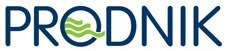 Javno komunalno podjetje Prodnik d.o.o.Savska cesta 34, 1230 Domžaletel.: 01/729 54 30faks: 01/729 54 50RAZPISNA DOKUMENTACIJAv postopku oddaje naročila male vrednosti:PREDMET JAVNEGA NAROČILA:»Dobava vodovodnega materiala«Domžale, junij 2020 1  Predmet in podatki o javnem naročiluJavno komunalno podjetje Prodnik d.o.o., Savska cesta 34, 1230 Domžale  (v nadaljevanju: naročnik), v skladu s 47. členom ZJN-3 vabi vse zainteresirane ponudnike, da predložijo svojo pisno ponudbo v skladu s to dokumentacijo, objavljeno na  Portalu javnih naročil po postopku oddaje naročila male vrednosti:»Dobava vodovodnega materiala«Predmet javnega naročila je dobava vodovodnega materiala v posameznih sklopih. Predmet javnega naročila je razdeljen na sklope:SKLOP 1: NL cevi, NL fazoni, tesnila prirobnična, ovalnoklinasti zasuni						SKLOP 2: cestne kape, kanalski pokrovi, vgradne garniture, navrtni zasuni, zobčaste spojke, hidranti, lovilniki nesnage									SKLOP 3: ISO fitingi, krogelne pipe, fitingi pocinkani, PEHD cevi, univerzalne spojke									SKLOP 4: vodomerni jaški									SKLOP 5: reparaturne objemke									Ponudnik lahko odda ponudbo za posamezen sklop ali več oziroma vse sklope. Ponudnik mora ponuditi vso blago v posameznem sklopu. Naročnik bo v vsakem sklopu sklenil okvirni sporazum z enim ponudnikom, ki bo dal najugodnejšo ponudbo za obdobje 24 mesecev. Variantne ponudbe niso dopustne.2  Oddaja ponudb, rok za oddajo ponudb, način predložitve ponudb in odpiranje ponudbPonudniki morajo ponudbe predložiti v informacijski sistem e-JN na spletnem naslovu https://ejn.gov.si/eJN2, v skladu s točko 3 dokumenta Navodila za uporabo informacijskega sistema za uporabo funkcionalnosti elektronske oddaje ponudb e-JN: PONUDNIKI (v nadaljevanju: Navodila za uporabo e-JN), ki je del te razpisne dokumentacije in objavljen na spletnem naslovu https://ejn.gov.si/eJN2. Ponudnik se mora pred oddajo ponudbe registrirati na spletnem naslovu https://ejn.gov.si/eJN2, v skladu z Navodili za uporabo e-JN. Če je ponudnik že registriran v informacijski sistem e-JN, se v aplikacijo prijavi na istem naslovu. Uporabnik ponudnika, ki je v informacijskem sistemu e-JN pooblaščen za oddajanje ponudb, ponudbo odda s klikom na gumb »Oddaj«. Informacijski sistem e-JN ob oddaji ponudb zabeleži identiteto uporabnika in čas oddaje ponudbe. Uporabnik z dejanjem oddaje ponudbe izkaže in izjavi voljo v imenu ponudnika oddati zavezujočo ponudbo (18. člen Obligacijskega zakonika). Z oddajo ponudbe je le-ta zavezujoča za čas, naveden v ponudbi, razen če jo uporabnik ponudnika umakne ali spremeni pred potekom roka za oddajo ponudb.Ponudba se šteje za pravočasno oddano, če jo naročnik prejme preko sistema e-JN https://ejn.gov.si/eJN2 najkasneje do 22.06.2020 do 12.00 ure. Za oddano ponudbo se šteje ponudba, ki je v informacijskem sistemu e-JN označena s statusom »ODDANO«. Ponudnik lahko do roka za oddajo ponudb svojo ponudbo umakne ali spremeni. Če ponudnik v informacijskem sistemu e-JN svojo ponudbo umakne, se šteje, da ponudba ni bila oddana in je naročnik v sistemu e-JN tudi ne bo videl. Če ponudnik svojo ponudbo v informacijskem sistemu e-JN spremeni, je naročniku v tem sistemu odprta zadnja oddana ponudba. Po preteku roka za predložitev ponudb ponudbe ne bo več mogoče oddati. Dostop do povezave za oddajo elektronske ponudbe v tem postopku javnega naročila je naveden v objavi javnega naročila na portalu javnih naročil. Odpiranje ponudb bo potekalo avtomatično v informacijskem sistemu e-JN dne 22.06.2020 in se bo začelo ob 12:15 uri na spletnem naslovu https://ejn.gov.si/eJN2. Odpiranje poteka tako, da informacijski sistem e-JN samodejno ob uri, ki je določena za javno odpiranje ponudb, prikaže podatke o ponudniku, o variantah, če so bile zahtevane oziroma dovoljene, ter omogoči dostop do .pdf dokumenta, ki ga ponudnik naloži v sistem e-JN pod razdelek »Predračun«. 3  Pojasnila, popravki, spremembe ali dopolnitve razpisne dokumentacijeDokumentacija v zvezi z naročilom je brezplačno na voljo na spletnih straneh naročnika www.prodnik.si .Ponudnik lahko pisno zahteva dodatno pojasnilo v zvezi z razpisno dokumentacijo, in sicer tako, da pošlje zahtevo za dodatno pojasnilo na Portal javnih naročil, na spletni strani: www.enarocanje.si, najpozneje do 12.06.2020 do 16:00 ure. Naročnik bo na vprašanja odgovoril preko Portala javnih naročil najkasneje do 16.06.2020 do 12.00 ure. Naročnik ne bo odgovarjal na vprašanja, ki ne bodo zastavljena na zgoraj navedeni način in do navedenega roka.Odgovori bodo s trenutkom objave na portalu javnih naročil sestavni del razpisne dokumentacije in obvezujoči za vse ponudnike. Naročnik si pridržuje pravico, da dokumentacijo delno spremeni ali dopolni ter po potrebi podaljša rok za oddajo ponudb. Tovrstne spremembe ali dopolnitve bo investitor objavil na portalu javnih naročil, na spletni strani: www.enarocanje.si. Spremembe in dopolnitve razpisne dokumentacije so sestavni del dokumentacije v zvezi z naročilom. V primeru premaknitve roka za oddajo ponudb se pravice in obveznosti naročnika in ponudnikov vežejo na nove roke, ki posledično izhajajo iz podaljšanega roka za oddajo ponudb.Vse spremembe ali dopolnitve razpisne dokumentacije bodo s trenutkom objave na portalu javnih naročil sestavni del razpisne dokumentacije ter obvezujoči za vse ponudnike. 4  Oblika, jezik in stroški ponudbePonudbe se oddajo v slovenskem jeziku. Ponudniki lahko predložijo prospekte ali drugo tehnično dokumentacijo v tujem jeziku, ki jo bo moral ponudnik, v kolikor bo naročnik to ocenil kot potrebno, uradno prevesti v slovenski jezik, v določenem roku.Ponudbena dokumentacija mora biti podana na obrazcih iz prilog razpisne dokumentacije ali po vsebini in obliki enakih obrazcih, izdelanih s strani ponudnika. Kadar je zahtevano dokazilo, ponudniku ni potrebno predložiti originala, pač pa zadostuje fotokopija dokazila. Naročnik pa lahko v postopku preverjanja ponudb od ponudnika kadarkoli zahteva, da mu predloži na vpogled original. Vsi dokumenti, ki jih predloži ponudnik, morajo izkazovati aktualno stanje, razen kjer je izrecno zahtevan dokument za določeno obdobje oziroma dokument določene starosti. Naročnik lahko listine za dokazovanje izpolnjevanja pogojev ali pooblastila za pridobitev listin, če izhajajo iz uradne evidence, zahteva naknadno (po odpiranju in opravljenem pregledu ponudb). V tem primeru bo naročnik ponudnika pozval, naj v določenem roku naročniku dostavi vse listine za dokazovanje izpolnjevanja pogojev. Če pozvani ponudnik listin, pooblastil oziroma dokazil ne bo dostavil pravočasno ali če bo dostavil listine, pooblastila oziroma dokazila v nasprotju z zahtevami naročnika, bo naročnik njegovo ponudbo kot nepopolno zavrnil.Ponujeno blago morajo v celoti ustrezati zahtevam iz razpisne dokumentacije. Če ponudnik ne ponudi vsega blaga (prazna mesta v ponudbenem predračunu) ali ponujena storitev ne bo ustrezala tehničnim zahtevam, bo naročnik tako ponudbo izločil iz nadaljnjega ocenjevanja.V kolikor bo naročnik sam ali na predlog gospodarskega subjekta ugotovil, da je potrebno ponudbo dopolniti, bo naročnik postopal skladno s petim odstavkom 89. člena ZJN-3. Ponudnik nosi vse stroške, povezane s pripravo in predložitvijo ponudbe. V primeru ustavitve postopka, zavrnitve vseh ponudb ali odstopa od izvedbe javnega naročila naročnik ponudnikom ne bo povrnil nobenih stroškov, nastalih s pripravo ponudbe. Ponudniki so s tem seznanjeni in se s tem s samo predložitvijo prijave izrecno strinjajo.5  Veljavnost ponudbePonudba mora veljati najmanj do 22.12.2020. V primeru krajšega roka veljavnosti ponudbe se ponudba izloči. Naročnik lahko zahteva, da ponudniki podaljšajo čas veljavnosti ponudb za določeno dodatno obdobje. Ponudnik lahko zavrne zahtevo, ne da bi s tem zapadlo zavarovanje resnosti ponudbe, če je bilo dano. V kolikor ponudnik podaljša veljavnost ponudbe mora predložiti podaljšanje zavarovanja za resnost ponudbe.6  Skupna ponudbaDovoljena je skupna ponudba več pogodbenih partnerjev. V poglavju Razlogi za izključitev in pogoji za sodelovanje je določeno, je določeno kateri pogoj mora v primeru skupne ponudbe izpolnjevati vsak izmed partnerjev oziroma, kateri pogoj lahko izpolnjujejo partnerji skupaj. V primeru skupne ponudbe je potrebno v ponudbi predložiti pogodbo o skupnem nastopu. Iz pogodbe o skupnem nastopu mora biti razvidno sledeče:imenovanje nosilca posla pri izvedbi javnega naročila, pooblastilo nosilcu posla in odgovorni osebi za podpis ponudbe ter podpis pogodbe, izjava, da so vsi ponudniki v skupni ponudbi seznanjeni z navodili ponudnikom in razpisnimi pogoji ter merili za dodelitev javnega naročila in da z njimi v celoti soglašajo, izjava, da so vsi ponudniki seznanjeni s plačilnimi pogoji iz razpisne dokumentacije,določbe glede načina plačila preko nosilca posla,navedba, da odgovarjajo naročniku za celotno obveznost in za vsak njen del vsi partnerji solidarno in vsak posebej v celoti.Ponudbo podpisuje nosilec posla, ki je tudi podpisnik pogodbe in glavni kontakt z naročnikom. Nosilec posla prevzame nasproti naročniku poroštvo za delo ostalih partnerjev in/ali podizvajalcev po pravilih Obligacijskega zakonika. Naročnik uveljavlja zahtevo po odpravi morebitnih napak zoper nosilca posla. Vsak partner v ponudbi mora predložiti samostojen ESPD obrazec. 7 Ponudba s podizvajalciPonudnik, ki namerava pri izvedbi naročila nastopati s podizvajalci, mora to navesti v ESPD obrazcu. Prijavljeni podizvajalci morajo izpolniti obrazec ESPD obrazec in izpolnjevati pogoje, ki so v poglavju Razlogi za izključitev in pogoji za sodelovanje  določeni za podizvajalce, kar izkažejo s podpisom ESPD obrazca. V kolikor bo nominirani podizvajalec zahteval neposredno plačilo od naročnika mora predložiti zahtevo za neposredno plačilo, h kateremu mora ponudnik podati pisno soglasje oziroma vodilni partner v primeru skupne ponudbe.Kadar namerava ponudnik izvesti javno naročilo s podizvajalci, mora v ponudbi:  navesti vse podizvajalce ter vsak del javnega naročila, ki ga namerava oddati v podizvajanje,kontaktne podatke in zakonite zastopnike predlaganih podizvajalcev, izpolnjene ESPD teh podizvajalcev,priložiti zahtevo podizvajalca za neposredno plačilo, če podizvajalec to zahteva.V kolikor podizvajalec zahteva neposredno plačilo, mora v ponudbi predložiti lastno izjavo, iz katere bo razvidno:izjava podizvajalca, da podaja soglasje naročniku, da naročnik namesto glavnega izvajalca poravna podizvajalčevo terjatev do glavnega izvajalca;izjava ponudnika, da pooblašča naročnika, da na podlagi potrjenega računa oziroma situacije neposredno plačuje podizvajalcem.V primeru, da podizvajalec ne zahteva neposrednega plačila s strani naročnika, bo naročnik od glavnega izvajalca najpozneje v roku 60 dni od plačila končnega računa zahteval pisno izjavo izvajalca in podizvajalca, da je podizvajalec prejel plačilo za izvedene storitve, izvedene v predmetnem javnem naročilu. V kolikor izjava ne bo predložena, bo naročnik sprožil postopek za ugotovitev prekrška, skladno z določili ZJN-3.V kolikor bo glavni izvajalec nastopil s podizvajalcem, mora v ponudbi predložiti zgoraj navedena dokazila, katera bo moral predložiti tudi v primeru zamenjave podizvajalca, in sicer najkasneje v petih dneh po spremembi.Naročnik bo skladno z določilom četrtega odstavka 94. člena ZJN-3 zavrnil podizvajalca, ki izpolnjuje obvezne in neobvezne razloge za izključitev ter ne izpolnjuje pogojev za sodelovanje. V kolikor bo naročnik presodil, da bi zamenjava podizvajalca, ali vključitev novega podizvajalca vplivalo na nemoteno delo, ali če novi podizvajalec ne izpolnjuje zahtev, kot jih je naročnik določil za podizvajalce, bo podizvajalca zavrnil v roku 10 dni od prejema predloga o zamenjavi ali vključitvi novega podizvajalca. Ponudnik prevzema odgovornost za izvedbo celotnega javnega naročila, vključno z deli, ki jih je oddal podizvajalcem. 8 Poslovna skrivnost in varovanje zaupnih podatkov Ponudnik lahko kot zaupne označi dokumente, ki vsebujejo osebne podatke, pa ti niso vsebovani v nobenem javnem registru ali drugače javno dostopni, in poslovne podatke, ki so s predpisi ali internimi akti ponudnika označeni kot zaupni. Naročnik bo obravnaval kot zaupne tiste dokumente v ponudbeni dokumentaciji, ki bodo imeli v desnem zgornjem kotu »ZAUPNO« ali »POSLOVNA SKRIVNOST«. Če naj bo zaupen samo določen podatek v obrazcu ali dokumentu, mora biti zaupni del podčrtan z rdečo barvo, v isti vrstici ob desnem robu pa oznaka »ZAUPNO« ali »POSLOVNA SKRIVNOST«. Ponudnik lahko v ponudbi predloži tudi sklep o varovanju poslovne skrivnosti.Kot zaupne podatke ali poslovno skrivnost ni mogoče označiti podatkov, ki so predmet vrednotenja ocenjevanja ponudb (tehnične specifikacije iz specifikacije, količina iz specifikacije, cena na enoto, vrednost posamezne postavke in skupna vrednost iz ponudbe) oziroma na podlagi predpisov in prakse Državne revizijske komisije ne sodijo pod zaupne ali ne morejo predstavljati poslovne skrivnosti. Če bodo kot zaupno ali kot poslovna skrivnost označeni podatki, ki ne ustrezajo v prejšnjem odstavku navedenim pogojem, bo naročnik ponudnika pozval, da oznako zaupnosti umakne. Če ponudnik v roku, ki ga določi naročnik, ne prekliče zaupnosti, lahko naročnik oznako »ZAUPNO« ali »POSLOVNA SKRIVNOST« umakne sam.Ponudniki, ki z udeležbo v postopku oziroma v izvajanju pogodbenih obveznosti izvedo za zaupne podatke, so jih dolžni varovati v skladu s predpisi.Vsi osebni podatki, ki bodo podani v ponudbi in njihova morebitna obdelava bo izvedena skladno z določili 6. člena Splošne uredbe EU o varstvu podatkov (GDPR, 2016/679) in bo potrebna zaradi izvedbe postopka oddaje javnega naročila skladno z ZJN-3.9 Posredovanje podatkov naročnikuIzbrani ponudnik mora pred podpisom pogodbe posredovati podatke o:svojih ustanoviteljih, družbenikih, delničarjih, komanditistih ali drugih lastnikih in podatke o lastniških deležih navedenih oseb;gospodarskih subjektih, za katere se glede na določbe zakona, ki ureja gospodarske družbe, šteje, da so z njim povezane družbe.10 Sprememba obsega predmeta javnega naročila in sklenitev okvirnega sporazumaNaročnik si pridržuje pravico, da z izbranim izvajalcem sklene pogodbo le v primeru zagotovljenih sredstev. V kolikor naročnik nima zagotovljenih finančnih sredstev, naročnik ne bo sklenil pogodbe. Naročnik si prav tako pridržuje pravico, da v primeru, če ne bo imel zagotovljenih vseh finančnih in ostalih sredstev, ne izbere nobenega ponudnika oz. razveljavi javno naročilo ali zmanjša obseg dobav. S podpisom ESPD obrazca ponudnik izkaže razumevanje in soglasje k navedenemu v gornjem odstavku.V skladu z 89. členom ZJN-3 si naročnik pridružuje pravico do ustavitve postopka, zavrnitve vseh ponudb, odstopa od izvedbe javnega naročila.Pogodba bo sklenjena pod odložnim pogojem predložitve finančnega zavarovanja za dobro izvedbo del, kot izhaja iz vzorca pogodbe.Če se ponudnik v petih (5) dneh po pozivu k podpisu pogodbe ne bo odzval, lahko naročnik šteje, da je odstopil od ponudbe. V tem primeru bo naročnik unovčil celotno finančno zavarovanje za resnost ponudbe, ki mu ga je predložil ponudnik, ki je odstopil od ponudbe, prav tako pa lahko naročnik od takšnega ponudnika zahteva povračilo vse morebitno dodatno nastale škode zaradi takšnega ravnanja izbranega ponudnika. Naročnik si pridržuje tudi pravico sodno iztožiti podpis pogodbe, če bi bilo to naročniku v interesu.11  Finančna zavarovanja  Ponudnik mora za zavarovanje izpolnitve svoje obveznosti naročniku predložiti finančna zavarovanja, kot izhajajo iz vzorcev v razpisni dokumentaciji, oziroma na dokumentih, ki se po vsebini ne smejo razlikovati od vzorcev finančnih zavarovanj iz razpisne dokumentacije. Ponudnik lahko kot finančno zavarovanje predloži tudi ustrezno zavarovanje pri zavarovalnicah (kavcijsko zavarovanje), ki pa se po vsebini ne sme bistveno razlikovati od vzorca finančnih zavarovanj v razpisni dokumentaciji.V primeru predloženega finančnega zavarovanja v obliki bančne garancije: za to zavarovanje veljajo Enotna pravila za garancije na poziv (EPGP) revizija iz leta 2010, izdana pri MTZ pod št. 758.V primeru predloženega finančnega zavarovanja velja, da zahtevi za plačilo ni potrebno priložiti originalnega izvoda zavarovanja.Pri ponudbi s podizvajalci zavarovanje predloži glavni ponudnik, pri skupni ponudbi pa nosilec posla.Izbrani ponudnik, s katerim sklene naročnik pogodbo, jamči za odpravo vseh vrst napak oziroma nepravilnosti, skladno z določili Obligacijskega zakonika in predpisi, ki urejajo področje predmeta javnega naročila.11.1 Finančno zavarovanje za resnost ponudbePonudnik mora v ponudbi predložiti finančno zavarovanje za resnost ponudbe v obliki brezpogojne, brez protesta in na prvi poziv unovčljive menice, skupaj z menično izjavo v višini 3.000,00 EUR za sklope od 1 do 4 , za sklop 5 pa v višini 1.000,00 EUR.Predložena menična izjava mora po vsebini ustrezati vzorcu kot izhaja iz obrazca Menična izjava. Kot obvezno prilogo k obrazcu Menična izjava-resnost ponudbe mora ponudnik v ponudbi predložiti 1 podpisano in žigosano bianco menico.Če ponudnik odda ponudbo za več sklopov mora predložiti menično izjavo in menico za vsak sklop posebej.Veljavnost zavarovanja za resnost ponudbe mora znašati najmanj do 05.01.2021, z možnostjo podaljšanja na zahtevo naročnika.Zavarovanje za resnost ponudbe bo unovčeno v naslednjih primerih: če naročnik umakne ali spremeni ponudbo v času njene veljavnosti, navedene v ponudbi aliče naročnik, ki ga je upravičenec v času veljavnosti ponudbe obvestil o sprejetju njegove ponudbe:-ne izpolni, v roku, določenem s strani upravičenca ne podpiše pogodbe ali zavrne sklenitev pogodbe v skladu z določbami navodil ponudnikom ali-ne predloži ali zavrne predložitev finančnega zavarovanja za dobro izvedbo pogodbenih obveznosti v skladu z določbami navodil ponudnikom ali- če ne predloži novega finančnega zavarovanja oz. nove menične izjave na poziv upravičena v primeru podaljšanja veljavnosti ponudbe.V primeru, če ponudba zahtevanega zavarovanja za resnost ponudbe ne bo vsebovala ali ta ne bo skladna z zahtevami razpisne dokumentacije ali vzorcem iz razpisne dokumentacije, bo naročnik tako ponudbo kot nedopustno izločil iz postopka nadaljnjega ocenjevanja ponudb.Neunovčena menična izjava se po zaključku postopka oddaje javnega naročila vrne ponudniku na njegovo zahtevo. 11.2. Finančno zavarovanje za dobro izvedbo pogodbenih obveznostiIzbrani ponudnik mora najpozneje v roku osmih (8) dni po sklenitvi pogodbe za izbrani sklop kot pogoj za veljavnost pogodbe izročiti naročniku bančno garancijo ali kavcijsko zavarovanje za dobro izvedbo pogodbenih obveznosti v višini 10% ocenjene vrednosti z DDV.Ponudnik mora v ponudbeni dokumentaciji na obrazcu Izjava o predložitvi bančne garancije ali kavcijskega zavarovanja za dobro izvedbo pogodbenih obveznosti predložiti lastno izjavo, da bo v  osmih (8) dneh po sklenitvi pogodbe naročniku izročil bančno garancijo ali kavcijsko zavarovanje za dobro izvedbo pogodbenih obveznosti in ponudnik podpiše ter ožigosa obrazec Bančna garancija/kavcijsko zavarovanje za dobro izvedbo pogodbenih obveznosti. Garancija/zavarovanje mora biti veljavno najmanj 40 dni po koncu veljavnosti pogodbe za izvedbo predmeta javnega naročila, z možnostjo podaljšanja.11.3. Finančno zavarovanje za odpravo napak v garancijski dobiIzbrani ponudnik mora najpozneje osem dni pred potekom veljavnosti okvirnega sporazuma izročiti naročniku finančno zavarovanje za odpravo napak v garancijski dobi v obliki brezpogojne, brez protesta in na prvi poziv unovčljive menice, skupaj z menično izjavo (oboje v izvirniku), v višini 5 % od pogodbene vrednosti z DDV. Finančno zavarovanje mora biti veljavno 2 leti oz. 10 let za sklop 5, in v obeh primerih dodatnih 30 dni po izdaji. Predložena menična izjava mora po vsebini ustrezati vzorcu kot izhaja iz obrazca Menična izjava. Kot obvezno prilogo k obrazcu Menična izjava-odprava napak v garancijski dobi mora ponudnik v ponudbi predložiti 1 podpisano in žigosano bianco menico.Če ponudnik odda ponudbo za več sklopov mora predložiti menično izjavo in menico za vsak sklop posebej.Ponudnik mora v ponudbeni dokumentaciji na obrazcu Izjava o predložitvi bianko menice z menično izjavo za odpravo napak v garancijski dobi predložiti lastno izjavo, da bo v 8 (osmih) dneh pred potekom okvirnega sporazuma naročniku izročil finančno zavarovanje za odpravo napak v garancijski dobi v višini 5 % od pogodbene vrednosti z DDV, ter podpiše ter ožigosa obrazec Menična izjava za odpravo napak v garancijski dobi.12 Razlogi za izključitev in pogoji za priznanje sposobnostiZa ugotavljanje sposobnosti mora gospodarski subjekt izpolnjevati pogoje in zahteve skladno z določbami ZJN-3 in določbami razpisne dokumentacije. V skladu s tretjim odstavkom 47. člena ZJN-3 naročniku ni treba preveriti obstoja in vsebine navedb v ponudbi, razen če dvomi o resničnosti ponudnikovih izjav. Naročnik ima pravico od ponudnika v primeru preverjanja ponudbe in ponudnika v skladu z določili ZJN-3 zahtevati dokazila ali soglasja, ki bodo izkazovala, da je obstoj in vsebina navedb v ponudbi ponudnika resnična, ponudnik pa jih je dolžan predložiti v postavljenem roku. Naročnik si pridržuje pravico, da za potrebe preverjanja priznanja sposobnosti od ponudnikov po prejemu ponudb zahteva predložitev dodatne dokumentacije v postavljenem roku. Če država članica ali tretja država dokumentov in potrdil iz te točke ne izdaja ali če ti ne zajemajo vseh primerov iz drugega odstavka 75. člena ZJN-3, jih je mogoče nadomestiti z zapriseženo izjavo, če ta v državi članici ali tretji državi ni predvidena, pa z izjavo določene osebe, dano pred pristojnim sodnim ali upravnim organom, notarjem ali pred pristojno poklicno ali trgovinsko organizacijo v matični državi te osebe ali v državi, v kateri ima sedež gospodarski subjekt.Naročnik bo iz postopka javnega naročanja izločil ponudnika, ki bo izpolnjeval naslednje razloge za izključitev:RAZLOGI ZA IZKLJUČITEV:Predhodna nekaznovanostNaročnik bo iz sodelovanja v postopku javnega naročanja izključil gospodarski subjekt, če je bila gospodarskemu subjektu ali osebi, ki je članica upravnega, vodstvenega ali nadzornega organa tega gospodarskega subjekta ali ki ima pooblastila za njegovo zastopanje ali odločanje ali nadzor v njem, izrečena pravnomočna sodba, ki ima elemente kaznivih dejanj, ki so opredeljena v Kazenskem zakoniku (Ur. l. RS, št. 50/12 - uradno prečiščeno besedilo in 54/15; v nadaljnjem besedilu: KZ-1) in taksativno našteta v 1. odst. 75. členu ZJN-3.DOKAZILA: Ponudnik/partner/podizvajalec izpolni ESPD obrazec Razlog za izključitev se nanaša v primeru skupne ponudbe na vsakega izmed partnerjev, v primeru nastopa s podizvajalci pa tudi za podizvajalce. Razlog za izključitev se nanaša tudi za gospodarske subjekte, na kapacitete katerih se ponudnik sklicuje.Uvrstitev na seznam ponudnikov z negativnimi referencami in evidenco poslovnih subjektov iz ZIntPKNaročnik bo iz sodelovanja v postopku javnega naročanja izključil gospodarski subjekt, če je ponudnik na dan, ko poteče rok za oddajo ponudbe izločen iz postopkov oddaje javnih naročil zaradi uvrstitve v evidenco gospodarskih subjektov z negativnimi referencami.Razlog za izključitev se nanaša v primeru skupne ponudbe na vsakega izmed partnerjev, v primeru nastopa s podizvajalci pa tudi za podizvajalce.DOKAZILA:Ponudnik/partner/podizvajalec izpolni ESPD obrazecPonudnik ne sme biti uvrščen v evidenco poslovnih subjektov iz 35. člena Zakona o integriteti in preprečevanju korupcije (Ur. l. RS, št. 69/2011; v nadaljevanju: ZIntPK-UPB2).Razlog za izključitev se nanaša v primeru skupne ponudbe na vsakega izmed partnerjev, v primeru nastopa s podizvajalci pa tudi za podizvajalce.DOKAZILA:Ponudnik/partner/podizvajalec izpolni ESPD obrazecNeplačane davčne obveznosti in socialni prispevkiNaročnik bo izključil ponudnika, če bo ugotovil, da ima ponudnik na dan oddaje ponudbe neplačane zapadle obveznosti v skladu z zakonom, ki ureja finančno upravo, ki jih pobira davčni organ v skladu s predpisi države, v kateri ima sedež, ali predpisi države naročnika dan ali prijave, ki znašajo 50 eurov ali več. Kot neizpolnjevanje pogoja se šteje tudi, če na dan oddaje ponudbe ponudnik ni imel predloženih vseh obračunov davčnih odtegljajev za dohodke iz delovnega razmerja za obdobje zadnjih petih let do dne oddaje ponudbe ali prijave.Razlog za izključitev se nanaša v primeru skupne ponudbe na vsakega izmed partnerjev, v primeru nastopa s podizvajalci pa tudi za podizvajalce. Razlog za izključitev se nanaša tudi za gospodarske subjekte, na kapacitete katerih se ponudnik sklicuje.DOKAZILA:Ponudnik/partner/podizvajalec izpolni ESPD obrazecKršitev delovnopravne zakonodajeNaročnik bo iz sodelovanja v postopku javnega naročanja izključil gospodarski subjekt, če je v zadnjih treh letih pred potekom roka za oddajo ponudb ali prijav pristojni organ Republike Slovenije ali druge države članice ali tretje države pri njem ugotovil najmanj dve kršitvi v zvezi s plačilom za delo, delovnim časom, počitki, opravljanjem dela na podlagi pogodb civilnega prava kljub obstoju elementov delovnega razmerja ali v zvezi z zaposlovanjem na črno, za kateri mu je bila s pravnomočno odločitvijo ali več pravnomočnimi odločitvami izrečena globa za prekršek.Razlog za izključitev se nanaša v primeru skupne ponudbe na vsakega izmed partnerjev, v primeru nastopa s podizvajalci pa tudi za podizvajalce. Razlog za izključitev se nanaša tudi za gospodarske subjekte, na kapacitete katerih se ponudnik sklicuje.DOKAZILA:Ponudnik/partner/podizvajalec izpolni ESPD obrazec Ponudnik lahko uveljavlja popravni mehanizem.Stanje insolventnostiNaročnik bo iz postopka javnega naročanja izločil ponudnika, nad katerim se je začel postopek zaradi insolventnosti ali prisilnega prenehanja po zakonu, ki ureja postopek zaradi insolventnosti in prisilnega prenehanja, ali postopek likvidacije po zakonu, ki ureja gospodarske družbe, njegova sredstva ali poslovanje upravlja upravitelj ali sodišče, njegove poslovne dejavnosti so začasno ustavljene, v skladu s predpisi druge države se je nad njim začel postopek oziroma nastal položaj z enakimi pravnimi posledicami.Razlog za izključitev se nanaša v primeru skupne ponudbe na vsakega izmed partnerjev, v primeru nastopa s podizvajalci pa tudi za podizvajalce.DOKAZILA:Ponudnik/partner/podizvajalec izpolni ESPD obrazec Dajanje zavajajočih razlag in nepredložitev dokazil Naročnik bo iz postopka javnega naročanja izločil ponudnika, če je kriv dajanja resnih zavajajočih razlag pri dajanju informacij, zahtevanih zaradi preverjanja obstoja razlogov za izključitev ali izpolnjevanja pogojev za sodelovanje, ali če ni razkril teh informacij ali če ne more predložiti dokazil, ki se zahtevajo v skladu z 79. členom tega zakonaRazlog za izključitev se nanaša v primeru skupne ponudbe na vsakega izmed partnerjev, v primeru nastopa s podizvajalci pa tudi za podizvajalce.DOKAZILA:Ponudnik/partner/podizvajalec izpolni ESPD obrazecPOGOJI ZA SODELOVANJE12.10. Registracija dejavnostiPonudnik mora imeti registrirano dejavnost, ki je predmet javnega naročila.Dokazilo: Ponudnik/partner/podizvajalec izpolni ESPD obrazec12.11. Bonitetna ocenaPonudnik mora imeti bonitetno oceno od SB1 do SB6. Ponudnik lahko predloži tudi bonitetno oceno drugih institucij, ki so pripravljene na podlagi metodologije Basel II, pri čemer bo naročnik ponudniku kot ustrezno oceno priznal tisto oceno, ki sodi v zgornjih 60% ocen po lestvici, ki jo uporablja posamezna finančna institucija pri določanju bonitetnih ocen na podlagi navedene metodologije. Ponudbe ponudnikov z bonitetno oceno SB7 do SB10, oz. z bonitetami, ki ne sodijo v zgornjih 60% ocen na lestvici, bodo izločene kot nepravilne. Dokazilo: Ponudnik izpolni ESPD obrazec in predloži ustrezen BON obrazec ali drug ustrezen obrazec iz katerega je razvidna bonitetna ocena za zadnje poslovno leto, za katerega je treba skladno z veljavno zakonodajo predložiti računovodske izkaze.V primeru skupne ponudbe mora pogoj izpolniti vsak izmed partnerjev.12.12. Neblokada transakcijskih računovPonudnik mora izkazati, da v zadnjih treh mesecih od datuma objave obvestila o naročilu na Portalu javnih naročil ni imel blokiranega nobenega od svojih transakcijskih računov.DOKAZILA:Ponudnik/partner/podizvajalec izpolni ESPD obrazec 12.13. ReferenceNaročnik bo priznal usposobljenost ponudniku, ki bo izkazal, da je v zadnjih treh letih pred objavo obvestila o naročilu izvedel vsaj dve dobavi blaga, ki ga ponuja v sklopu,  pri čemer je vrednost dobav v obdobju enega leta znašala 50.000 EUR brez DDV za sklope 1-4 in 10.000 EUR brez DDV za sklop 5.Letno vrednost opravljenih dobav se lahko izkazuje z dobavami enemu naročniku oziroma kumulativno največ dvema naročnikoma.Dokazilo: Ponudnik izpolni obrazec Reference in za vsako vpisano referenco v izjavi predložiti dokazilo v obliki potrdila, ki ga izda referencodajalec, ali na obrazcih, ki po vsebini vsebujejo podatke iz obrazca Potrdilo o referenčnem projektu. Pogoj lahko ponudnik izpolni skupaj s partnerji ali s podizvajalci.12.14. Odzivni časMaksimalni odzivni čas za dobavo blaga je 24 ur od prejema naročila. Ponudnik mora biti  dosegljiv 24 ur dnevno, vse dni v letu in se mora na poziv naročnika oglasiti takoj oz. najkasneje v roku 2 ur od prejema poziva (čas za prejem poziva). V roku maksimalno 24 ur od prejema naročila mora dobaviti naročen material na mesto, ki ga določi naročnik, v primeru reklamacije blaga, menjavo okvarjenega kosa ali popravilo.DOKAZILA:Ponudnik/partner/podizvajalec izpolni ESPD obrazec13  Merilo za izborNaročnik bo ekonomsko najugodnejšo ponudbo izbral na podlagi najnižje skupne cene za predvideni obseg dobave blaga v času trajanja okvirnega sporazuma (vrednosti brez DDV) za posamezni sklop. Naročnik bo okvirni sporazum za posamezen sklop sklenil z najugodnejšim ponudnikom, ki bo oddal dopustno ponudbo.Ponudbena vrednost brez DDV mora vključevati vse elemente, iz katerih je sestavljena in mora vključevati vse stroške, davke (razen DDV) in morebitne popuste tako, da naročnika ne bremenijo kakršnikoli stroški, povezani s predmetom javnega naročila. Pri izračunu ponudbene vrednosti morajo ponudniki upoštevati vse elemente, ki vplivajo na izračun cene: kot so stroški dela, potni stroški, režijski stroški, morebitne nadure, stroški materiala, amortizacijo opreme, stroški energentov, stroški dostave blaga na lokacijo naročnika in morebitni drugi stroški, ki vplivajo na izračun cene.  Cene so fiksne ves čas trajanja okvirnega sporazuma.V obrazci Ponudbeni predračun je navedena ocenjena količina blaga za 24 mesecev, pri čemer si naročnik pridržuje pravico, da zmanjša ali poveča količino naročenega blaga. V primeru, da bosta prispeli dve ali več ponudbi z isto ponudbeno ceno, bo naročnik izbral ponudbo, ki bo prej prispela. Ponudnik mora izpolniti vse postavke v obrazcu Ponudbeni predračun –EXCEL tabela za sklop za katerega oddaja ponudbo. 14. Tehnični pogoji POREKLO BLAGA IZ TRETJIH DRŽAVNaročnik bo iz sodelovanja v postopku javnega naročila izključil gospodarski subjekt, če bo pri preverjanju ugotovil, da v skladu z 2. odst. 87. člena ZJN-3, delež proizvodov po poreklu iz tretjih držav, kakor je to določeno v skladu z Uredbo (EU) št. 952/2013 Evropskega parlamenta in Sveta z dne 9. oktobra 2013 o carinskem zakoniku Unije (UL L št. 269 z dne 10. 10. 2013, str. 1) vrednostno presega 50 odstotkov skupne vrednosti proizvodov, ki sestavljajo ponudbo posameznega sklopa.DOKAZILA:Ponudnik/partner/podizvajalec izpolni ESPD obrazecNaročnik v fazi ocenjevanja lahko od ponudnika zahteva predložitev dokaza, da ima proizvajalec sedež in tovarno v kateri proizvaja ponujene proizvode v EU oziroma ne v državah, kakor je to določeno v skladu z Uredbo (EU) št. 952/2013 Evropskega parlamenta in Sveta z dne 9. oktobra 2014 o carinskem zakoniku Unije (UL L št. 269 z dne 10.10.2013 str.1)Posamezno blago mora ustrezati spodaj navedenim karakteristikam:14. 1. Tehnični pogoji SKLOP 1CEVI:- material: nodularna litina v skladu z SIST EN 545:2010, - zunanja zaščita: zlitina Zn-Al (razmerje 85% ZN in ostalo Al ter druge kovine) debeline 400 g/m2 inpremaz modre barve – SIST EN 545:2010,- notranja zaščita: cementna malta – SIST EN 545:2010. Cementna obloga mora bitinarejena s pitno vodo, cement tipa CEM III-B, oziroma BFC (blast furnance cement) pa mora biti v skladu z EN 197-1 s CE oznako (certifikat),- spoji: navadni, sidrni ali razstavljivi sidrni spoj,- razred cevi C40 po SIST EN 545:2010,- dolžine: 6 m,- vse vrste obojčnih tesnil narejenih v skladu z SIST EN 681-1 (certifikat) morajo biti zaradi zagotovitve kvalitete spoja preizkušene skupaj s cevmi (certifikat),- certifikat za cevi,OBOJČNI FAZONI: - material nodularna litina v skladu z SIST EN 545:2010,- zunanja in notranja zaščita: epoksi zaščito po postopku kataforeze min. debeline 70mikronov oz. po klasičnem postopku min. debeline 250 mikronov, potrjeno z GSK certifikatom,- standardni obojčni fazonski kosi imajo navadni, sidrni ali razstavljivi sidrni spoj,- vse vrste obojčnih tesnil narejenih v skladu z SIST EN 681-1 (certifikat) morajo biti zaradi zagotovitve kvalitete spoja preizkušene skupaj s fazoni (certifikat),- certifikat za fazone,Cevi in obojčni fazoni so istega proizvajalca.PRIROBNIČNI FAZONI: - material nodularna litina v skladu z SIST EN 545:2010,- zunanja in notranja zaščita: epoksi zaščito po postopku kataforeze min. debeline 70mikronov oz. po klasičnem postopku min. debeline 250 mikronov, potrjeno z GSK certifikatom,- tesnila morajo biti iz EPDM elastomerne gume, ki ustreza uporabi v stiku s pitno vodo.Tesnila imajo vgrajen nosilni kovinski obroč in so profilirane oblike (na notranjem premeruojačitev okrogle oblike). Tesnila morajo biti izdelana v skladu z EN 1514-1, predložen morabiti certifikat.EV ZASUNI EV zasuni morajo biti izdelani iz litine GGG400, z epoxy zaščito minimalne debeline 250 mikronov (potrjeno z GSK certifikatom). Klin zasuna je zaščiten z EPDM elastomerno gumo. Vreteno zasuna je izdelano iz nerjavečega jekla in ga je možno menjati brez izvleka klina iz ohišja. Tesnjenje na vretenu je izvedeno z dvema "O" tesniloma iz NBR. Na obeh straneh klina so vodila iz poliamida pravokotne oblike za zmanjšanje trenja pri uporabi. Moment pri upravljanju ventila doseže vrednost 60% od dovoljene po standardu 1074. Spoj telesa in pokrova ventila je izveden brez vijakov in zagozd.  Ustrezati morajo standardu EN 1074 (certifikat).	SKLOP 2CESTNE KAPECestna kapa za hidrant:- DIN 4055 – DVGW testirano po DIN 3580,- ohišje in pokrov iz materiala EN-GJL 200,- masa najmanj 28 kg.Cestna kapa za zasun fi 200:- DIN 4056 – DVGW testirano po DIN 3580,- ohišje in pokrov iz materiala EN-GJL 200 in morata imeti obdelane naležne površine,- masa najmanj 14 kg.Cestna kapa za hišni priključek fi 125:- DIN 4057 – DVGW testirano po DIN 3580,- ohišje in pokrov iz materiala EN-GJL 200 in morata imeti obdelane naležne površine,- masa najmanj 8 kg.Cestna kapa za hidrant teleskopska s protihrupnim vložkom za povozne površine:- DIN 4055 – DVGW testirano po DIN 3580,- ohišje in pokrov iz materiala EN-GJL 200,- masa najmanj 38 kg.Cestna kapa za zasun fi 200 teleskopska s protihrupnim vložkom za povozne površine:- DIN 4056 – DVGW testirano po DIN 3580,- ohišje in pokrov iz materiala EN-GJL 200,- masa najmanj 23 kg.Cestna kapa za hišni priključek fi 125 teleskopska s protihrupnim vložkom za povozne površine:- DIN 4057 – DVGW testirano po DIN 3580,- ohišje in pokrov iz materiala EN-GJL 200,- masa najmanj 10 kg.Namesto zgoraj navedenega certifikata DVGW je lahko certifikat izdan s strani katerekoli neodvisne institucije, ki ima podeljeno akreditacijo za izdajo takega certifikata.KANALSKI POKROVIKanalski pokrov in okvir z betonskim polnjenjem odpornim na zmrzal po EN124-2, oz. DIN 1229. Dimenzija fi600 mm, 400 kN. Material siva ali nodularna litina. Minimalna masa glej kosovnico. Protihrupno tesnilo iz poliuretana na okvirju in pokrovu odporno na olje, bencin, sol. Konstrukcija preprečuje vodoravni pomik pokrova in stik kovine s kovino. Pokrov dobavljiv z okvirji iz litine, beton-litina (tip BEGU, armirani betonski venec), teleskopski.  PODZEMNI HIDRANTI PODZEMNI HIDRANTI morajo biti izdelani v skladu z EN 14339. Ventil in telo hidranta morata biti izdelana iz enega dela, odlitega iz nodularne litine, z epoxy zaščito minimalne debeline 250 mikronov. Kakovost barvanih površin mora biti potrjena z GSK certifikatom. Zaporni element hidranta mora biti gumiran z EPDM elastomerno gumo. EPDM elastomer in epoxy barva morata biti v skladu s predpisom W 270 in živilsko neoporečna, odobrena s strani slovenske inštitucije (upoštevajoč KTW priporočila) v skladu s slovensko zakonodajo. EPDM zmes mora ustrezati EN 681. Hidrant mora biti certificiran od priglašenega certifikacijskega organa v skladu z uredbo o gradbenih proizvodih (EU) št. 305/2011 (CPR). Hidrant mora biti označen s številko standarda, po katerem je izdelan, številko priglašenega organa, ki je izvajal certifikacijo in številko veljavnega certifikata. Gumirani zaporni element hidranta mora tesniti v ventilu na površini, ki je iz nerjavnega materiala AISI 304. Menjava zapornega elementa mora biti omogočena brez izkopa hidranta. Hidrant mora imeti varovalo, ki onemogoča demontažo zapornega elementa hidranta pod tlakom. Konstrukcija hidranta mora omogočati zamenjavo samo izhoda oz. hidrantnega nastavka. Izhod hidranta oz. hidrantni nastavek mora biti opremljen z nepovratno membrano, ki ščiti pred vdorom nečistoč v hidrant. Minimalna pretočnost hidranta mora biti Kv ≥ 110 m3/h.NADZEMNI HIDRANT NADZEMNI HIDRANT mora biti izdelan v skladu z EN 14384, TIP A ali C. Dimenzija 80 mora imeti dva  "C" priključka ter en "B" priključek, dimenzija 100 pa mora imeti dva »B« priključka in en »A«  priključek v glavi hidranta. Liti deli hidranta so izdelani iz nodularne litine, z epoxy zaščito minimalne debeline 250 mikronov. Kakovost barvanih površin mora biti potrjena z GSK certifikatom.  Zunanja cev je iz nerjavečega materiala AISI 304,  zaporni element hidranta mora biti gumiran z EPDM elastomerno gumo. EPDM elastomer in epoxy barva morata biti v skladu s predpisom W 270 in živilsko neoporečna, odobrena s strani slovenske inštitucije (upoštevajoč KTW priporočila) v skladu s slovensko zakonodajo. EPDM zmes mora ustrezati EN 681. Glava hidranta mora biti zaščitena z UV odporno barvo RAL 3000. Hidrant mora biti certificiran od priglašenega certifikacijskega organa v skladu z uredbo o gradbenih proizvodih (EU) št. 305/2011 (CPR). Zaporni mehanizem mora prenesti predpisano obremenitev, ki je min. 250Nm. Hidrant mora biti označen s številko standarda, po katerem je izdelan, številko priglašenega organa, ki je izvajal certifikacijo in številko veljavnega certifikata. Lomna izvedba hidranta mora v primeru loma hidranta preprečiti iztok vode iz omrežja. Glava hidranta mora biti vrtljiva za 360°. Gumirani zaporni element hidranta mora tesniti v ventilu na površini, ki je iz nerjavnega materiala. Menjava zapornega elementa mora biti omogočena brez izkopa hidranta. Nastavek za ključ mora omogočati upravljanje hidranta s standardnim ključem po DIN 3223 najmanj z dvema oprijemoma, kot objemni ključ z zatikom  fi 90  in nasadni ključ S 70. Minimalna pretočnost hidranta RD 1250 mora biti: za hidrant DN80 Kv ≥ 110 m3/h merjeno na B spojki.NAVRTNI ZASUNI ZA VGRADNJO NA PE CEVI Liti deli NAVRTNIH ZASUNOV morajo biti izdelani iz nodularne litine, z epoxy zaščito minimalne debeline 250 mikronov. Kakovost barvanih površin mora biti potrjena z GSK certifikatom. Objemka glavne cevi mora biti izdelana iz nodularne litine ali kot streme iz nerjavnega materiala. Tesnilni elementi, ki so v kontaktu z medijem, morajo biti izdelani iz EPDM elastomerne gume. EPDM elastomer in epoxy barva morata biti v skladu s predpisom W 270 in živilsko neoporečna, odobrena s strani slovenske inštitucije (upoštevajoč KTW priporočila) v skladu s slovensko zakonodajo. EPDM zmes mora ustrezati EN 681. Izvedba navrtnega zasuna mora omogočati vrtanje in priklop na glavno cev pod pritiskom. Konstrukcija zapornega elementa mora omogočati kroženje vode v odprtem stanju v celotnem ventilu brez zaprtih žepov z mirujočo tekočino. Navojni priključek mora omogočati klasični vijačni spoj s fitingi ali tudi direktni priklop vrtljivega kolena – adapterja dimenzij 3/4 '', 1'', 1 1/4'', 1 1/2" in 2''. Konstrukcija navrtnega zasuna mora omogočati navojno pritrditev vgradne garniture brez dodatnih zatičev ali vijakov na vretenu navrtnega zasuna.NAVRTNI ZASUNI ZA VGRADNJO NA NL CEVI Liti deli NAVRTNIH ZASUNOV morajo biti izdelani iz nodularne litine, z epoxy zaščito minimalne debeline 250 mikronov. Kakovost barvanih površin mora biti potrjena z GSK certifikatom. Objemka glavne cevi mora biti izdelana kot streme iz nerjavnega  materiala, površina, ki nalega na cev, mora biti obložena z gumo. Tesnilni elementi, ki so v kontaktu z medijem, morajo biti izdelani iz EPDM elastomerne gume. EPDM elastomer in epoxy barva morata biti v skladu s predpisom W 270 in živilsko neoporečna, odobrena s strani slovenske inštitucije (upoštevajoč KTW priporočila) v skladu s slovensko zakonodajo. EPDM zmes mora ustrezati EN 681. Izvedba navrtnega zasuna mora omogočati vrtanje in priklop na glavno cev pod pritiskom. Konstrukcija zapornega elementa mora omogočati kroženje vode v odprtem stanju v celotnem ventilu brez zaprtih žepov z mirujočo tekočino. Navojni priključek mora omogočati klasični vijačni spoj s fitingi ali tudi direktni priklop vrtljivega kolena – adapterja dimenzij 3/4 '', 1'', 1 1/4'', 1 1/2" in 2''. Konstrukcija navrtnega zasuna mora omogočati navojno pritrditev vgradne garniture brez dodatnih zatičev ali vijakov na vretenu navrtnega zasuna.VGRADILNA GARNITURA ZA NAVRTNE ZASUNE Zunanja zaščita VGRADNE GARNITURE mora biti izdelana iz PE materiala. Spodnji del garniture mora omogočati navojno pritrditev na navrtni zasun brez dodatnih zatičev na vretenu navrtnega zasuna in zagotavljati dobro zaščito vretena pred zunanjimi vplivi.LOVILNIKI NESNAGE PRIROBNIČNI Lovilniki nesnage morajo biti izdelani v skladu z Evropsko tlačno direktivo PED 2014/68/EU.  Liti deli prirobničnega lovilnika nesnage morajo biti izdelani iz nodularne litine, z epoxy zaščito minimalne debeline 250 mikronov. Epoxy barva mora biti v skladu s predpisom w270 in živilsko neoporečna, odobrena s strani slovenske inštitucije (upoštevajoč KTW priporočila) v skladu s slovensko zakonodajo.  Kakovost barvanih površin mora biti potrjena z GSK certifikatom.ZOBATE SPOJKEZobate spojke in prirobnice morajo biti izdelane iz nodularne litine GGG40. Vijaki in matice morajo biti pocinkani, tesnilna guma mora biti iz EPDM, debeline 4mm.SKLOP 3SPOJKA - ISO FITTING:- za PE cevi- material ohišja GGG400, PN 16,- zunanja in notranja epoksi zaščita minimalne debeline 250 mikronov,- testiranje skladno z DIN 8076.CEV PE 100, PN 16 SDR 11.0 Cevi izdelane v skladu s SIST ISO 4427 in SIST EN 12201-2, barva cevi črna s koekstrudiranimivzdolžnimi črtami, barva črt je modra. Cevi morajo biti do profila d110 dobavljive v tipskih kolutih (100m).PE 100 RC cevi z integriranim zaščitnim slojem, ki je neločljivo spojen z osnovno cevjo, SDR11, PN 16, tip 2, klasifikacija PAS 1075, primerne za zasip brez peščene posteljice z izkopanim materialom. 10% zunanjega sloja v barvi medija. Certifikat DIN CERTCO ali enakovredno. Vsi tipi RC cevi morajo biti istega proizvajalca.PE 100RC cevi za onesnažena in poplavna območja: izdelane iz PE100 RC SDR11, PN16 po PAS 1075, tip 3 z dodanim vmesnim aluminijastim slojem. Končni zaščitni plašč iz polipropilena (PP)ali modificiranega PE materiala, ki omogoča tudi polaganje cevi brez izkopa (uvlačenje, vrtanje).Zunanji zaščitni sloj v barvi medija. Certifikat DIN CERTCO ali certifikat katerekoli neodvisne institucije, ki ima podeljeno akreditacijo za izdajo takega certifikata. Vsi tipi RC cevi morajo biti istega proizvajalca.CEV REBRASTA ZAŠČITNA PE MODRE BARVE Cevi izdelane v skladu z EN 61386-24/2010, dobavljiva v kolutih po 50m  UNIVERZALNE SPOJKEPrirobnice po SIST EN 545 za tlak do 16 bar. AKZ zaščita: Rilsan nylon 11 ali epoxy min. 250 mikronov. Vijaki: Zn3 pocinkani, teflonizirani Sheraplex ali nerjaveči. Tesnilo: EPDM Grade E po EN 681 – WRAS ali KTW certificiran. Tesnilna prirobnica po EN 1563. Spojke morajo imeti vgrajen sistem proti izvleku, ki omogoča sidranje in preprečuje zdrs s katerikoli vrste cevi. Minimalni kotni zamik na spoju 4 st.POCINKANI FITTINGIFitingi morajo biti izdelani iz bele temprane litine visoke kvalitete z vroče cinkano prevleko. Ustrezati morajo standardu SIST EN 10242:1997/A2:2003KROGLIČNE PIPETelo krogličnega ventila (min. PN40, večje dimenzije od 2,5« min. PN16, z izpustom min. PN25) mora biti izdelano iz niklane prešane medenine MS 58, krogla je izdelana iz prešane medenine MS-58 s trdo kromirano prevleko, tesnili krogle ter tesnilo osovine so izdelani iz PTFE teflona. Ohišje ventila mora biti izdelano po standardu SIST EN 13828:2004.SKLOP 4VODOMERNI JAŠKI: Vodomerni termo jašek fi min. 500mm brez dna z izolacijo iz stiropora min. 5 cm, višine 1 m z LTŽ povoznim pokrovom iz GGG40 (5 ton) in odpornim obročem primernim za vgradnjo v asfaltirane površine. V jašku je napeljava za montažo vodomera (instalacija s kovinskimi spojnimi elementi, krogličnima pipama ali boljše (n.pr. batni ventil); ena z izpustom in holandci).Tlačni preskus na 16 bar. Poročilo ustrezne slovenske institucije (ZAG, ZRMK) glede povoznosti in toplotne izolativnosti.SKLOP 5OBJEMNE REPARATURNE SPOJKE:Objemke morajo biti izdelane brez ostrih robov ter zagotavljati enostavno montažo možno s strani enega monterja za celotno deklarirano tolerančno območje. Sestavni del naj bo daljši srednji vijak za enostavno namestitev objemke.Vsi kovinski deli morajo biti izdelani iz kvalitetnega nerjavečega jekla AISI 304. Za daljšo obstojnost pred rjavenjem morajo biti zvari pasivirani v postopku varjenja. Vijaki naj bodo zaščiteni s suhim premazom pred pojavom hladnega zvara. Tesnila morajo biti EPDM z veljavnim certifikatom za pitno vodo po DVGW (KTW ali W270) z vtisnjenim datumom proizvodnje. Objemke morajo biti pakirane posamično v kartonske škatle z navedbo (na objemki in škatli) proizvajalca, tipa objemke, tolerančnega območja ter primernosti za tip cevi. Tlačni razred do fi 200 mm je PN16. Objemke morajo imeti atest za tlačni razred, oz. življenjski test na tlak po normi DVGW VP336 (250 ur na 24 barih). Ponudnik mora zagotoviti objemke, ki imajo fleksibilno in kvalitetno konstrukcijo za enostavno montažo v vseh tolerančnih območjih.Dolžine in minimalno število vijakov: do vključno tipa 115, l = 200 mm +/- 10% (3 vijaki), od tipa 131 do vključno 271, l = 250 mm +/- 10% (4 vijaki) in od tipa 285 dalje, l = min. 310 mm (5 vijakov).Navedba proizvajalca in tip objemke mora biti vidna na zunanjem delu ohišja objemke, ki je ni mogoče izbrisati. Priložena morajo biti navodila za montažo.Dodatne zahteve:Garancija: min. 10 let14.2. DOKAZILA O IZPOLNJEVANJU TEHNIČNIH POGOJEVNaročnik si pridržuje pravico, da lahko pred odločitvijo pozove ponudnika, da dostavi vzorce ponujenega blaga, ki jih določi naročnik v svojem pozivu, zaradi preverjanja blaga in tehnične skladnosti blaga z zahtevami iz razpisne dokumentacije, predloženih dokazil in prospektov. V kolikor bo naročnik ugotovil, da ponujeni vzorci blaga niso v skladu z razpisnimi pogoji in dokazili ponudnika, bo ponudbo izločil kot nedopustno.15  Pravna podlagaV postopku oddaje javnega naročila in tekom izvedbe javnega naročila je potrebno upoštevati:Zakona o javnem naročanju (Ur. l. RS, št. 91/15 s sprem.; v nadaljevanju: ZJN-3),Zakona o pravnem varstvu v postopkih javnega naročanja (Ur. l. RS, št. 43/11 in nadaljnji; v nadaljevanju: ZPVPJN),Obligacijskega zakonika (Ur. l. RS, št. 83/2011 in nadaljnji; v nadaljevanju: OZ),ostalih predpisov, ki temeljijo na zgoraj navedenih zakonih terostalih predpisov, ki se nanašajo na predmet javnega naročila.16  Pouk o pravnem sredstvuZahtevek za revizijo, ki se nanaša na vsebino objave, povabilo k oddaji ponudbe ali razpisno dokumentacijo, se vloži v desetih delovnih dneh od dneva objave obvestila o naročilu ali prejema povabila k oddaji ponudbe. Kadar naročnik spremeni ali dopolni navedbe v objavi, povabilu k oddaji ponudbe ali v razpisni dokumentaciji, se lahko zahtevek za revizijo, ki se nanaša na spremenjeno, dopolnjeno ali pojasnjeno vsebino objave, povabila ali razpisne dokumentacije ali z njim neposredno povezano navedbo v prvotni objavi, povabilu k oddaji ponudbe ali razpisni dokumentaciji, vloži v desetih delovnih dneh od dneva objave obvestila o dodatnih informacijah, informacijah o nedokončanem postopku ali popravku, če se s tem obvestilom spreminjajo ali dopolnjujejo zahteve ali merila za izbiro najugodnejšega ponudnika. Zahtevek za revizijo mora vsebovati vse podatke in dokazila, kot jih določa 15. člen ZPVPJN. Skladno z drugo alinejo prvega odstavka 71. člena ZPVPJN znaša taksa za vložitev zahtevka za revizijo, ki se nanaša na vsebino objave, povabilo k oddaji ponudbe ali razpisno dokumentacijo, če so predmet javnega naročila blago in storitve in se javno naročilo oddaja po postopku naročila male vrednosti 2.000,00 EUR. Taksa se plača na transakcijski račun odprt pri Banki Slovenije, Slovenska cesta 35, 1505 Ljubljana, Slovenija št. SI56 0110 0100 0358 802, SWIFT koda BS LJ SI 2X, IBAN SI56011001000358802 in sklic 11 16110-7111290XXXXXXLL. Zadnjih osem številk predstavlja številko objave na portalu javnih naročil, pri čemer oznaka X pomeni št. objave obvestila, oznaka L pa označbo leta. V kolikor je številka objave obvestila krajša od šestih znakov, se na manjkajoča mesta spredaj vpiše 0.17  Vsebina ponudbene dokumentacije in navodila za izpolnjevanjePonudnik mora v svoji ponudbi priložiti ustrezno izpolnjene obrazce in ostale dokumente zahtevane v navodilih ponudnikom, vključno izpolnjen obrazec »ESPD« (za vse gospodarske subjekte v ponudbi), izpolnjen Ponudbeni predračun in Povzetek predračuna (rekapitulacija) ter vzorec pogodbe.Ponudniki v vseh zahtevanih obrazcih izpolnijo prazna polja in vsebine, ki so predvidene za vnos podatkov s strani ponudnikov. V kolikor posamezna prazna polja in vsebine ne pridejo v poštev za ponudbo, mora ponudnik ta mesta bodisi pustiti prazna, bodisi jasno označiti, da za ponudbo niso primerna (npr. prečrtati). Ponudnik mora v svoji ponudbi priložiti ustrezno izpolnjene obrazce in vse ostale zahtevane dokumente. Ponudnik, ki odda ponudbo, pod kazensko in materialno odgovornostjo jamči, da so vsi podatki in dokumenti, podani v ponudbi, resnični, in da priložena dokumentacija ustreza originalu. V nasprotnem primeru ponudnik naročniku odgovarja za vso škodo, ki mu je nastala.Listine se izpolni, podpiše ter skenirane ponudnik predloži preko informacijskega sistema eJN.Izpolnjen Obrazec POVZETEK PREDRAČUNA (REKAPITULACIJA) se preko eJN v pdf. obliki predloži v razdelek »Predračun«, ki bo dostopen na javnem odpiranju.Ponudnik, ki v sistemu e-JN oddaja ponudbo, naloži svoj ESPD v razdelek »ESPD – ponudnik«, ESPD ostalih sodelujočih pa naloži v razdelek »ESPD – ostali sodelujoči«. Ponudnik, ki v sistemu e-JN oddaja ponudbo, naloži elektronsko podpisan ESPD v xml. obliki ali nepodpisan ESPD v xml. obliki, pri čemer se v slednjem primeru v skladu Splošnimi pogoji uporabe informacijskega sistema e-JN šteje, da je oddan pravno zavezujoč dokument, ki ima enako veljavnost kot podpisan.Za ostale sodelujoče ponudnik v razdelek »ESPD – ostali sodelujoči« priloži podpisane ESPD v pdf. obliki, ali v elektronski obliki podpisan xml.V razdelek »Druge priloge« sistema eJN ponudnik naloži ostalo ponudbeno dokumentacijo, ki je zahtevana s to razpisno dokumentacijo, vključno Ponudbenim predračunom.Ponudbena dokumentacija mora biti priložena v .pdf formatu (sken celotne ponudbe z izpolnjenimi, podpisanimi in žigosanimi (žigosanimi, če ponudnik pri svojem poslovanju uporablja žig) ponudbenimi listinami na mestih, kjer je to zahtevano). Ponudnik lahko fizični podpis nadomesti z elektronskim podpisom, v kolikor e-JN to dopušča in ni drugače določeno z razpisno dokumentacijo (v tem primeru žigosanje ni potrebno). Ponudbeni predračun mora biti priloženi tudi v Excel formatu. Ponudniki so obvezani priložiti vse priloge, razen če v posamezni prilogi ni drugače navedeno.V primeru razhajanj med podatki v POVZETEK PREDRAČUNA (rekapitulacija) - naloženem v razdelek »Predračun«, in podatki v PONUDBENI PREDRAČUN, naložen v razdelek »Drugi dokumenti«, kot veljavni štejejo podatki v PONUDBENEM PREDRAČUNU, naloženem v razdelku »Drugi dokumenti«. Ponudnik mora priloge predložiti na predpisanih prilogah (obrazcih) naročnika, brez dodatnih pogojev. Popravljene napake morajo biti označene, žigosane ter podpisane s strani odgovorne osebe ponudnika. Ponudniki so obvezani predložiti vse priloge, razen če v posamezni prilogi ni drugače navedeno. V kolikor ponudnik pri svojem poslovanju ne uporablja žiga, predloži v ponudbo izjavo, da pri svojem poslovanju ne uporablja žiga. V kolikor ponudnik predloži takšno izjavo, zanj ne velja zahteva, da požigosa mesta, kjer je to v razpisni dokumentaciji zahtevano.Ponudba ne sme vsebovati nobenih sprememb in dodatkov, ki niso v skladu z razpisno dokumentacijo ali potrebni zaradi odprave napak ponudnika. V kolikor ponudba vsebuje takšne spremembe in dodatke, bo naročnik štel, da se ponudnik ne strinja z zahtevami in pogoji te razpisne dokumentacije, ter bo posledično takšno ponudbo kot nedopustno zavrnil iz nadaljnjega ocenjevanja.Navedbe v predloženih listinah morajo izkazovati aktualna in resnična stanja ter morajo biti dokazljive. Prav tako morajo izkazovati aktualno stanje, razen kjer je izrecno zahtevan dokument za določeno obdobje oziroma dokument določene starosti. Enakovredno veljajo kopije zahtevanih potrdil in izpiskov razen, če je izvirnik posebej zahtevan.Ponujeno blago mora v celoti ustrezati zahtevam iz razpisne dokumentacije. Če ponudnik ne ponudi vsega zahtevanega materiala v sklopu, za katerega daje ponudbo, ali ponujen material ne bo ustrezal tehničnim zahtevam, bo naročnik tako ponudbo izločil iz nadaljnjega ocenjevanja. Cene morajo biti izražene v evrih (EUR). Vse cene ter vsi seštevki morajo biti zaokroženi in prikazani na 2 decimalni mesti natančno. V kolikor ponudnik cene v posamezno postavko ne vpiše, se šteje, da predmetne postavke ne ponuja in tako ne izpolnjuje vseh zahtev naročnika iz predmetne razpisne dokumentacije. V kolikor ponudnik vpiše ceno nič (0) EUR, se šteje, da ponuja postavko brezplačno. V kolikor bo naročnik sam ali na predlog gospodarskega subjekta ugotovil, da je potrebno ponudbo dopolniti, bo naročnik postopal skladno s petim odstavkom 89. člena ZJN-3.Ponudnik nosi vse stroške, povezane s pripravo in predložitvijo ponudbe. V primeru ustavitve postopka, zavrnitve vseh ponudb ali odstopa od izvedbe javnega naročila naročnik ponudnikom ne bo povrnil nobenih stroškov, nastalih s pripravo ponudbe. Ponudniki so s tem seznanjeni in se s tem s samo predložitvijo prijave izrecno strinjajo.Obrazec »ESPD« za vse gospodarske subjekte :Obrazec ESPD predstavlja uradno izjavo gospodarskega subjekta, da zanj ne obstajajo razlogi za izključitev in da izpolnjuje pogoje za sodelovanje, hkrati pa zagotavlja ustrezne informacije, ki jih zahteva naročnik. Obrazec ESPD vključuje tudi uradno izjavo o tem, da bo gospodarski subjekt na zahtevo in brez odlašanja sposoben predložiti dokazila, ki dokazujejo neobstoj razlogov za izključitev oziroma izpolnjevanje pogojev za sodelovanje. Navedbe v ESPD in/ali dokazila, ki ji predloži gospodarski subjekt, morajo biti veljavni. Gospodarski subjekt naročnikov obrazec ESPD (datoteka XML) uvozi na spletni strani Portala javnih naročil/ESPD: http://www.enarocanje.si/_ESPD/ in v njega neposredno vnese zahtevane podatke. Izpolnjen in podpisan ESPD mora biti v ponudbi priložen za vse gospodarske subjekte, ki v kakršni koli vlogi sodelujejo v ponudbi (ponudnik, sodelujoči ponudniki v primeru skupne ponudbe, gospodarski subjekti, na katerih kapacitete se sklicuje ponudnik in podizvajalci). Ponudnik, ki v sistemu e-JN oddaja ponudbo, naloži svoj ESPD v razdelek »ESPD – ponudnik«, ESPD ostalih sodelujočih pa naloži v razdelek »ESPD – ostali sodelujoči«. Ponudnik, ki v sistemu e-JN oddaja ponudbo, naloži elektronsko podpisan ESPD v xml. obliki ali nepodpisan ESPD v xml. obliki, pri čemer se v slednjem primeru v skladu Splošnimi pogoji uporabe informacijskega sistema e-JN šteje, da je oddan pravno zavezujoč dokument, ki ima enako veljavnost kot podpisan. Za ostale sodelujoče ponudnik v razdelek »ESPD – ostali sodelujoči« priloži podpisane ESPD v pdf. obliki, ali v elektronski obliki podpisan xml.						              	Marko Fatur, direktor		 Priloge										Podatki o ponudnikuV ponudbi nastopamo kot:	______________________________________________________	(glavni izvajalec, partner ali vodilni partner)	Ponudnik/partner:	____________________________žig	(ime in priimek pooblaščene osebe)	____________________________	(podpis)Povzetek predračuna (rekapitulacija)št.: __________________________Naročnik: Javno komunalno podjetje Prodnik d.o.o., Savska cesta 34, 1230 DomžalePonudnik: ____________________________________________________________(navesti naziv in naslov)v postopku oddaje javnega naročila »Dobava vodovodnega materiala« oddajam ponudbo za sklop _________, podajam naslednje ponudbene cene (skupna ponudbena vrednost, kot je navedena v ponudbenem predračunu za ta sklop): 			 	(brez DDV):					    EUR	DDV:	  EUR	skupaj z DDV:	EURZ razpisno dokumentacijo smo seznanjeni in se z njo v celoti strinjamo.	Ponudnik:	____________________________žig	(ime in priimek pooblaščene osebe)	____________________________	(podpis)Ponudnik mora izpolnjen obrazec naložiti v zavihek »Predračun« na e-JN v .pdf datoteki, ki bo dostopen na javnem odpiranju ponudb. Ponudbeni predračun ponudnik izpolni in naloži v zavihek »Druge priloge«. Menična izjava za zavarovanje resnosti ponudbeZa zavarovanje resnosti ponudbe za javno naročilo Dobava vodovodnega materiala, izročamo naročniku Javno komunalno podjetje Prodnik d.o.o., Savska cesta 34, 1230 Domžale, eno (1) bianco menico, na kateri je pooblaščena oseba za zastopanje ponudnika ______________________________________(navesti naziv in naslov): ______________________                                                ____________________						(podpis pooblaščene osebe)S to izjavo pooblaščamo Javno komunalno podjetje Prodnik d.o.o., Savska cesta 34, 1230 Domžale, da izpolni to bianco menico v višini _______ EUR za sklop ______. Obenem Javno komunalno podjetje Prodnik d.o.o., Savska cesta 34, 1230 Domžale pooblaščamo, da izpolni vse druge dele menice, ki niso izpolnjeni, ter uporabi izpolnjeno menico skladno z namenom, zaradi katerega je bila izdana (zavarovanje za resnost ponudbe). Menična izjava in menica je dana brez protesta, na pravi poziv in brezpogojno. Javno komunalno podjetje Prodnik d.o.o., Savska cesta 34, 1230 Domžale menice ne sme trasirati. Izrecno potrjujemo in soglašamo, da velja to pooblastilo in bianco podpisani menici tudi v primeru spremembe pooblaščenih podpisnikov izdajatelja menic.Izjavljamo, da se zavedamo pravnih posledic izdaje menice v zavarovanje. Hkrati nepreklicno pooblaščam naročnika Javno komunalno podjetje Prodnik d.o.o., Savska cesta 34, 1230 Domžale, da predloži menico na unovčenje in izrecno dovoljujem banki izplačilo take menice. Tako dajem nalog za plačilo oz. pooblastilo vsem bankam ali drugi osebam, ki vodijo katerikoli naš račun, v breme katerega je možno poplačilo menice v skladu z vsakokrat veljavnimi predpisi, in banko ali drugo osebo, ki vodi račun, nepreklicno pooblaščamo in ji dajemo nalog, da v primeru unovčenja menice izplača menično vsoto v breme računa, ki ga vodi.Za namen unovčevanja menic izrecno dovoljujemo in dajemo nalog vsaki banki oziroma drugi osebi, ki vodi naš račun, v katerega breme je možno plačilo menice v skladu z vsakokrat veljavnimi predpisi, da družbi Javno komunalno podjetje Prodnik d.o.o., Savska cesta 34, 1230 Domžale, proti posredovanju kopije te menične izjave posreduje podatke o obstoju takega računa pri tej banki ali drugi osebi in podatke o stanju na računu.Menica naj se izpolni s klavzulo »BREZ PROTESTA«. Odrekamo se vsem ugovorom proti tako izpolnjeni menici. Javno komunalno podjetje Prodnik d.o.o., Savska cesta 34, 1230 Domžale lahko predloži menico v izplačilo najkasneje do dne 05.01.2021, z možnostjo podaljšanja.Kraj in datum: 						   Izdajatelj menice:	____________________________žig	(ime in priimek pooblaščene osebe)	____________________________	(podpis)Obvezna priloga: 1 x bianco menica Izjava o predložitvi bančne garancije ali kavcijskega zavarovanja za dobro izvedbo pogodbenih obveznosti	        V zvezi z javnim naročilom »Dobava vodovodnega materiala«___________________________________________________________________________(naziv in naslov ponudnika) v sklopu _______izjavljam, da bomo v roku 8 dni po podpisu okvirnega sporazuma o izvedbi javnega naročila Dobava vodovodnega materiala naročniku izročili bančno garancijo ali kavcijsko zavarovanje skladno z vzorcem Bančna garancija/kavcijsko zavarovanje za dobro izvedbo pogodbenih obveznosti.Kraj in datum:                                                                                        Žig in podpis ponudnikaVzorecBančna garancija/kavcijsko zavarovanje za dobro izvedbo pogodbenih obveznosti 			Glava s podatki o garantu Datum: ……(vpiše se datum izdaje)VRSTA GARANCIJE: Garancija za dobro izvedbo pogodbenih obveznostiŠTEVILKA GARANCIJE  ……….(vpiše se številka garancije)GARANT: …………(vpiše se ime in naslov v kraju izdaje, razen če sta že navedena v glavi)NAROČNIK:  …………….(vpiše se ime in naslov naročnika garancije)UPRAVIČENEC: Javno komunalno podjetje Prodnik d.o.o., Savska cesta 34, 1230 Domžale OSNOVNI POSEL: obveznost naročnika iz okvirnega sporazuma št. ………….z dne ………………., sklenjene med naročnikom te garancije in upravičencem, s katero se je naročnik med drugim zavezal, da bo dobavljal vodovodni material (v nadaljevanju: osnovna obveznost). Skladno z zgoraj navedenim okvirnim sporazumom je naročnik upravičencu za zavarovanje izpolnitve zgoraj navedene osnovne obveznosti, dolžan predložiti garancijo za dobro izvedbo pogodbenih obveznosti v vrednosti __________ EUR.  ZNESEK IN VALUTA GARANCIJE: ………….(vpiše se najvišji znesek s številko in besedo in valuto plačila)LISTINE, KI JIH JE POLEG IZJAVE TREBA PRILOŽITI ZAHTEVI ZA PLAČILO IN SE IZRECNO ZAHTEVAJO V SPODNJEM BESEDILU: nobenaJEZIK V ZAHTEVANIH LISTINAH: slovenskiOBLIKA PREDLOŽITVE: : v papirni obliki s priporočeno pošto ali katerokoli obliko hitre pošte ali v elektronski obliki, če je naveden elektronski naslov za predložitevKRAJ PREDLOŽITVE:       (garant vpiše naslov podružnice, kjer se opravi predložitev papirnih listin, ali elektronski naslov za predložitev v elektronski obliki)Ne glede na navedeno, se predložitev papirnih listin lahko opravi v katerikoli podružnici garanta na območju Republike Slovenije. STRANKA, KI JE DOLŽNA PLAČATI STROŠKE:       (vpiše se ime naročnika zavarovanja, tj. kandidata oziroma ponudnika v postopku javnega naročanja)Če se bo upravičenec kadarkoli v času veljavnosti tega finančnega zavarovanja strinjal, da se naročniku finančnega zavarovanja podaljša pogodbeni rok, se lahko naročnik finančnega zavarovanja in garant sporazumno dogovorita za podaljšanje tega finančnega zavarovanja.DATUM VELJAVNOSTI: 40 (štirideset) dni po preteku pogodbenega rokaKot garant se s to garancijo nepreklicno zavezujemo, da bomo upravičencu izplačali katerikoli znesek do višine zneska garancije, ko upravičenec predloži ustrezno zahtevo za plačilo v zgoraj navedeni obliki predložitve, podpisano s strani pooblaščenega (-ih) podpisnika (-ov), skupaj z drugimi listinami, če so zgoraj naštete, ter v vsakem primeru skupaj z izjavo upravičenca, ki je bodisi vključena v samo besedilo zahteve za plačilo bodisi na ločeni podpisani listini, ki je priložena zahtevi za plačilo ali se nanjo sklicuje, in v kateri je navedeno, v kakšnem smislu naročnik ni izpolnil svoje osnovne obveznosti iz osnovnega posla.Katerokoli zahtevo za plačilo po tej garanciji moramo prejeti na datum veljavnosti garancije ali pred njim v zgoraj navedenem kraju predložitve. Morebitne spore v zvezi s tem zavarovanjem rešuje stvarno pristojno sodišče po sedežu naročnika po slovenskem pravu.Za to garancijo veljajo Enotna Pravila za Garancije na Poziv (EPGP) revizija iz leta 2010, izdana pri MTZ pod št. 758.                                                                 Podpisi pooblaščenih podpisnikov GarantaReference										V postopku oddaje javnega naročila »Dobava vodovodnega materiala«, v sklopu ___________________priglašamo sledečo reference:Kraj in datum:                                            Žig: 			Podpis ponudnika:Potrdilo o referenčnem poslu Naročnik kateremu je ponudnik izvajal dobavo vodovodnega materiala …………………………………………………………………………………………………(navede se naziv referencodajalca)IZJAVLJAM, da je gospodarski subjekt …………………………………………………………………………………..(navede se naziv izvajalca)dobavil …………………………………………………………………………….. ……………………………………………………………………………………….(navede se vrsto dobavljenega materiala)v obdobju od ……………….. do………………..v celotni vrednosti …….…………………………………………….EUR brez DDV, pri čemer je vrednost dobavljenega materiala na katerega se nanaša to potrdilo znaša ……………………….. EUR brez DDV.ter v celoti upošteval naše zahteve in spoštoval pogodbena določila ter ponudnikove dobave  ocenjujemo kot strokovne, kvalitetne in v skladu s predpisi. Kontaktna oseba naročnika: ………………………………………………………………Telefon …………………………………………………..E-naslov …………………………………………………Kraj in datum: ………………………………………Žig in podpis naročnikaIzjava o predložitvi bianko menice z menično izjavo za odpravo napak v garancijski dobiV zvezi z javnim naročilom »Dobava vodovodnega materiala« objavljenem na Portalu javnih naročil dne ____________, pod št. objave _________________________________________________________________________(naziv in naslov ponudnika)izjavljam, da bomo v osmih dneh pred potekom okvirnega sporazuma, naročniku izročili v izvirniku bianko menico z menično izjavo za odpravo napak v garancijski dobi, za dobo dveh let in 30 dni oz. za blago iz sklopa 5 za dobo 10 let in 30 dni za blago, in sicer v vrednosti 5 % od pogodbene vrednosti z DDV, skladno z vzorcem v obrazcu Menična izjava-odprava napak v garancijski dobi.Kraj in datum:                                                                                Žig in podpis ponudnikaVzorecMenična izjava za odpravo napak v garancijski dobiKot finančno zavarovanje za odpravo napak v garancijski dobi za javno naročilo Dobava vodovodnega materiala,  objavljenega na portalu javnih naročil pod št. _____________/2020-W01 z dne _____________, izročamo naročniku Javno komunalno podjetje Prodnik d.o.o., Savska cesta 34, 1230 Domžale, eno (1) bianco menico, na kateri je pooblaščena oseba za zastopanje ponudnika ______________________________________(navesti naziv in naslov): ______________________                                                ____________________						(podpis pooblaščene osebe)S to izjavo pooblaščamo Javno komunalno podjetje Prodnik d.o.o., Savska cesta 34, 1230 Domžale, da izpolni to bianco menico v višini _______ EUR za sklop ______. Obenem Javno komunalno podjetje Prodnik d.o.o., Savska cesta 34, 1230 Domžale pooblaščamo, da izpolni vse druge dele menice, ki niso izpolnjeni, ter uporabi izpolnjeno menico skladno z namenom, zaradi katerega je bila izdana (finančno zavarovanje za odpravo napak v garancijski dobi). Menična izjava in menica je dana brez protesta, na pravi poziv in brezpogojno. Javno komunalno podjetje Prodnik d.o.o., Savska cesta 34, 1230 Domžale menice ne sme trasirati. Izrecno potrjujemo in soglašamo, da velja to pooblastilo in bianco podpisani menici tudi v primeru spremembe pooblaščenih podpisnikov izdajatelja menic.Izjavljamo, da se zavedamo pravnih posledic izdaje menice v zavarovanje. Hkrati nepreklicno pooblaščam naročnika Javno komunalno podjetje Prodnik d.o.o., Savska cesta 34, 1230 Domžale, da predloži menico na unovčenje in izrecno dovoljujem banki izplačilo take menice. Tako dajem nalog za plačilo oz. pooblastilo vsem bankam ali drugi osebam, ki vodijo katerikoli naš račun, v breme katerega je možno poplačilo menice v skladu z vsakokrat veljavnimi predpisi, in banko ali drugo osebo, ki vodi račun, nepreklicno pooblaščamo in ji dajemo nalog, da v primeru unovčenja menice izplača menično vsoto v breme računa, ki ga vodi.Za namen unovčevanja menic izrecno dovoljujemo in dajemo nalog vsaki banki oziroma drugi osebi, ki vodi naš račun, v katerega breme je možno plačilo menice v skladu z vsakokrat veljavnimi predpisi, da družbi Javno komunalno podjetje Prodnik d.o.o., Savska cesta 34, 1230 Domžale, proti posredovanju kopije te menične izjave posreduje podatke o obstoju takega računa pri tej banki ali drugi osebi in podatke o stanju na računu.Menica naj se izpolni s klavzulo »BREZ PROTESTA«. Odrekamo se vsem ugovorom proti tako izpolnjeni menici. Javno komunalno podjetje Prodnik d.o.o., Savska cesta 34, 1230 Domžale lahko predloži menico v izplačilo najkasneje do ___________/do izteka 2 let oz. 10 let za sklop 5, in v obeh primerih dodatnih 30 dni po izdaji. Kraj in datum: 						   Izdajatelj menice:	____________________________žig	(ime in priimek pooblaščene osebe)	____________________________	(podpis)Obvezna priloga: 1 x bianco menicaIzjava po 35. členu ZIntPK in o neuvrstitvi v evidenco gospodarskih subjektov z negativnimi referencami 	V postopku za izvedbo javnega naročila za  »Dobava vodovodnega materiala« ponudnik:___________________________________________________________izjavlja, da ni nastopil položaj, kot ga ureja določilo 35. člena Zakona o integriteti in preprečevanju korupcije (ZIntPK-UPB2, Ur. l. RS, št. 69/11).Določba 1. odst. 35. člena ZIntPK med drugim določa, da organ ali organizacija javnega sektorja, ki je zavezan postopek javnega naročanja voditi skladno s predpisi, ki urejajo javno naročanje, ne sme naročati blaga, storitev ali gradenj, katerih je funkcionar, ki pri tem organu ali organizaciji opravlja funkcijo, ali njegov družinski član, deležen kot poslovodja, član poslovodstva ali zakoniti zastopnik ali- je neposredno ali preko drugih pravnih oseb v več kot 5-odstotnem deležu udeležen pri ustanoviteljskih pravicah, upravljanju ali kapitalu. Prepoved  velja tudi za poslovanje organa ali organizacije javnega sektorja s funkcionarjem ali njegovim družinskim članom kot fizično osebo.V skladu z navedenim izjavljamo, da v poslovnem subjektu, ki je izvajalec v postopku javnega naročanja, funkcionar ali njegovi družinski člani, niso člani poslovodstva niti niso neposredno oziroma preko drugih pravnih oseb z več kot 5-odstotnim deležem udeleženi pri ustanoviteljskih pravicah, upravljanju oziroma kapitalu. Pogodba, ki je v nasprotju z določbami 35. člena ZIntPK, je nična.Ponudnik prav tako izjavlja, da na dan, ko poteče rok za oddajo ponudbe, ni izločen iz postopkov oddaje javnih naročil zaradi uvrstitve v evidenco gospodarskih subjektov z negativnimi referencami.Kraj in datum:                                            Žig: 			Podpis ponudnika:Vzorec okvirnega sporazumaJavno komunalno podjetje Prodnik d.o.o., Savska 34, 1230 Domžale, ki ga zastopa direktor Marko Fatur, identifikacijska številka za DDV: SI54471656, matična številka: 5227739000                        (v nadaljevanju: naročnik)inponudnik ____________________________ki ga zastopa __________________________Matična številka: _______________________Identifikacijska št. (ID za DDV):_______________________________Transakcijski račun (TRR):_____________________________________________________
odprt pri _____________________________(v nadaljevanju: dobavitelj)sklepata OKVIRNI SPORAZUM ZA DOBAVO VODOVODNEGA MATERIALA za SKLOP ______Splošne določbečlenStranki okvirnega sporazuma predhodno ugotavljata, da:je bil dobavitelj kot ponudnik  izbran na podlagi izvedenega postopka javnega naročila, objavljenem na Portalu javnih naročil  z dne _________ 2020, pod št. objave  JN_____________/2020, da je bil z odločitvijo o oddaji javnega naročila kot najugodnejši ponudnik izbran in je podpisnik okvirnega sporazuma za sklop ____,da je odločitev o oddaji javnega naročila pravnomočna,da se okvirni sporazum sklepa s samo enim ponudnikom za posamezni sklop.Predmet okvirnega sporazumačlenDobavitelj se zavezuje, da bo skladno z določili razpisne dokumentacije v postopku javnega naročila iz prve alineje 1. člena tega okvirnega sporazuma opravljal dobavo izdelkov naročniku iz _____________ sklopa javnega naročila. S tem okvirnim sporazumom se stranki dogovorita o splošnih pogojih izvajanja javnega naročila. Sestavni del tega okvirnega sporazuma so vse zahteve in pogoji, določeni z razpisno dokumentacijo in ponudbena dokumentacija ponudnika. Predmet okvirnega sporazuma so stalne nabave/dobave blaga, na odpoklic, ki jih naročnik po obsegu in časovno ne more vnaprej določiti. Količine in vrste materiala po predračunu so okvirne. Dobavitelj in naročnik se izrecno dogovorita, da bo naročnik v obdobju veljavnosti te pogodbe kupoval le tiste vrste in količine blaga iz ponudbenega predračuna, ki jih bo dejansko potreboval. Dobavitelj zaradi naročenih manjših količin posamezne vrste materiala ni upravičen do kakršnegakoli odškodninskega zahtevka. Seznam artiklov vodovodnega materiala je okviren in vsebuje zgolj okvirne letne količine, saj naročnik iz objektivnih razlogov vnaprej ne more določiti točnih količin za dobo trajanja okvirnega sporazuma. Naročnik se tako ne zavezuje naročiti vseh razpisanih količin, ampak zgolj količine, ki jih bo dejansko potreboval v okviru razpoložljivih sredstev. Dobavitelj se zaveže dobavljati vodovodni material iste vrste, lastnosti, kakovosti, opisa blaga in cen, kot so opredeljene v ponudbenem predračunu, količine pa bodo natančneje določene v posameznem povpraševanju naročnika.Predmet posameznih nabav so lahko tudi artikli vodovodnega materiala, ki niso navedeni v predračunu, če v času izvajanja okvirnega sporazuma nastane potreba po nabavi novih artiklov s področja predmeta javnega naročila, v kolikor ponudnik artikle ponudi po tržni ceni, kar bo ugotovil naročnik s preveritvijo trga.Cena in pogodbena vrednostčlenPogodbena vrednost je enaka ocenjeni vrednosti za dobavo vodovodnega materiala za obdobje 24 mesecev in znaša: ________________________ EUR brez DDV in ____________________EUR z DDVCene posamezne vrste blaga so določene na ponudbenem predračunu (Priloga 1) in so za čas trajanja tega okvirnega sporazuma fiksne. V cene so zajeti vsi stroški dobave in vključujejo pariteto »FCA skladišče naročnika – razloženo (Incoterms 2010).Če dobavitelj  prodaja blago po akcijskih cenah v določenih obdobjih oziroma znižanih cenah, ki so ugodnejše od cen iz ponudbenega predračuna, mora naročnika o tem pisno seznaniti in mu ponuditi blago po teh cenah. Kakovost proizvodov mora ustrezati obstoječim standardom in deklarirani kakovosti na embalaži oziroma spremljajočih dokumentih.Naročanje in dobavačlenDobavitelj se zaveže dobavljati vodovodni material sukcesivno, vendar vedno na podlagi predhodnega naročnikovega naročila. Dobavitelj mora dostaviti blago na sedež naročnika oziroma na kraj, ki ga določi naročnik.Dobavitelj se zavezuje dostaviti material v običajnem roku, na zahtevo naročnika pa v roku 24 ur. Za dan dobave se šteje dan, ko dobavitelj preda, naročnik pa sprejme material v uporabo do 14. ure. Dobavitelj je upravičen do podaljšanja roka dobave v primeru višje sile. V tem primeru se obojestransko ugotovi okoliščine in se jih obojestransko pisno potrdi. Za ugotovljene dneve se podaljša rok dobave.Vzrok za podaljšanje roka dobave mora dobavitelj sporočiti naročniku takoj, ko ovira nastane.Naročanje lahko poteka preko navadne, telefaks ali elektronske pošte, po telefonu, in sicer praviloma od ponedeljka do petka med 8.00 in 15.00 uro. Dobavitelj je dolžan v primeru nujnih nabav sprejeti tudi naročilo, ki ga naročnik posreduje po telefonu, pri čemer ga naročnik kasneje pisno potrdi. Dobavitelj je v takšnem primeru dolžan naročniku omogočiti tudi osebni prevzem. Dobavitelj se mora na naročnikovo naročilo odzvati nemudoma oziroma najkasneje v roku 2 ur, v kolikor se naročnik in izvajalec v posameznem primeru ne dogovorita drugače. V primeru naročanja artiklov, ki niso na zalogi, se lahko naročnik in ponudnik dogovorita za primeren dobavni rok. Zagotavljanje kvalitete blaga in garancija blagačlenDobavitelj jamči za kvaliteto blaga, ki mora ustrezati veljavnim standardom in normativom za tovrstne izdelke. To pomeni, da zagotavlja dobavo vodovodnega materiala, ki ima tehnične lastnosti, kot je zahtevano v razpisni dokumentaciji. Dobavitelj lahko v času trajanja tega sporazuma naročniku ponudi dobavo artiklov, ki niso istovetni z znamkami, vendar po kakovosti ustrezajo le-tem, če se naročnik s tem strinja.Dobavitelj zagotavlja, da dobavljeni material ustreza obveznim standardom, ki jih določa zakonodaja s podrejenimi predpisi in zahtevam iz razpisne dokumentacije, na podlagi katere je bil sklenjen okvirni sporazum.V kolikor naročnik dvomi v kvaliteto dobavljenega materiala, si pridržuje pravico izdelati analizo kvalitete dobavljenega materiala oziroma skladnost s predpisanimi standardi, pri pooblaščeni neodvisni inštituciji (kot npr. ZAG). Negativno mnenje take pooblaščene inštitucije je upravičeni razlog za izločitev materiala, vse stroške nastale v zvezi s tem krije dobavitelj, prav tako krije stroške analize kvalitete dobavljenega materiala oziroma skladnosti s predpisanimi standardi.V primeru, da ponudnik ne izpolnjuje pogodbenih obveznosti na način, predviden v pogodbi o izvedbi javnega naročila, začne naročnik postopke za njeno prekinitev oziroma unovčitev finančnih zavarovanj.Dobavitelj jamči, da bo obveznosti po pogodbi izvajal tako, da bodo v celoti in v vseh svojih delih ustrezala zahtevam iz razpisne dokumentacije, zakonskim in tehničnim predpisom ter standardom, veljavnim za tovrstno blago.Dobavitelj jamči, da bodo njegove dobave in storitve v okviru pogodbe pravočasne, kompletne in tehnično brezhibne.ReklamaciječlenDobavitelj je odgovoren za kakovost dobavljenega vodovodnega materiala. Blago, za katerega se bo ugotovilo, da kakorkoli odstopa od navedb v razpisni ali ponudbeni dokumentaciji, lahko naročnik reklamira in zahteva dobavo dogovorjenega blaga.V kolikor dobavitelj v času veljavnosti pogodbe dobavlja artikel, ki je predmet reklamacije, je dobavitelj dolžan zamenjati takšen artikel z drugim artiklom, ki ga potrdi naročnik, po isti ceni, kot je bila določena za zamenjani artikel.V primeru, da dobavitelj naročniku ne more zagotoviti naročene vrste in kvalitete blaga v roku, kot je določen s tem sporazumom, je dolžan ponuditi nadomestno blago, čigar cena ne sme presegati cene za naročeno blago. Naročnik lahko zavrne ponujeno nadomestno blago in opravi dobavo pri drugem dobavitelju, od dobavitelja pa zahteva razliko v ceni (kritni kup). Zamuda dobaviteljačlenV primeru zamude pri dostavi blaga in če zamuda ni posledica višje sile ali razlogov na strani naročnika, je dobavitelj dolžan plačati naročniku pogodbeno kazen v višini 2% od vrednosti posamezne nabave (katere dobava zamuja) za vsak koledarski dan zamude, vendar največ 15% vrednosti posamezne nabave in jo bo naročnik ob plačilu odštel od zneska računa. Če ponudnik zamuja z izvajanjem dobave toliko, da bi lahko naročniku nastala škoda ali da bi izvedba izgubila pomen, lahko naročnik nadomestno blago naroči pri drugem dobavitelju na stroške zamudnika in pri tem uporabi dano zavarovanje za dobro izvedbo pogodbenih obveznosti, lahko pa zahteva povrnitev dejanske škode. Več kot enkratna zamuda ima lahko za posledico razdrtje okvirnega sporazuma, lahko pa naročnik prekliče naročilo.Naročnik lahko uveljavlja naštete ukrepe po opominu, po katerem dobavitelj ne popravi zamude v roku, ki bi ga naročnik lahko prenesel brez neugodnih posledic. Opomin mora biti dobavitelju poslan pisno, po telefaksu ali na elektronski način.Zaračunavanje in plačilni pogojičlenDobavitelj bo naročniku dobavljeno blago obračunal enkrat (1) mesečno. Priloga k računu so ustrezno izpolnjene in podpisane dobavnice.Naročnik bo dobavitelju plačeval dobavljeno blago v roku tridesetih (30) dni po prejemu pravilno izstavljenega računa na poslovni račun ponudnika, naveden v uvodu tega okvirnega sporazuma.V primeru zamude s plačilom je dobavitelj upravičen zaračunati zakonite zamudne obresti. V primeru utemeljene reklamacije naročnika zaradi kvalitete blaga, ponudnik ni upravičen do zamudnih obresti. Zavarovanje za dobro izvedbo pogodbenih obveznostičlenDobavitelj najkasneje v osmih (8) dneh od prejema izvoda okvirnega sporazuma s strani naročnika, kot pogoj za veljavnost okvirnega sporazuma, naročniku izroči zavarovanje v obliki bančne garancije ali kavcijskega zavarovanja za dobro izvedbo pogodbenih obveznosti v višini __________, za sklop _______, z veljavnostjo 40 dni po koncu trajanja okvirnega sporazuma. Če ponudnik ne predloži pravočasno in skladno s tem okvirnim sporazumom listin za zavarovanje posla, se šteje, da ta okvirni sporazum ni bil nikoli sklenjen, naročnik pa lahko unovči zavarovanje za resnost ponudbe.Naročnik lahko zavarovanje unovči pod pogoji:da dobavitelj svojih obveznosti do naročnika ne izpolni skladno z okvirnim sporazumom, v dogovorjeni kvaliteti, količini in roku;če dobavitelj preneha z izvajanjem javnega naročila;če bi naročnik odstopil zaradi kršitev pogodbenih obveznosti s strani dobaviteljače dobavitelj ne predloži zavarovanja za dobro izvedbo pogodbenih obveznosti.Garancijska doba10. členGarancijska doba na dobavljeni material znaša 2 leti od dobave, razen za dobavljen material iz sklopa 5, za katerega je garancijska doba najmanj 10 let. Garancija se razteza na brezhibno delovanje uporabo blaga in odpravo posledic, nastalih zaradi neustrezne kvalitete.V primeru, da se ob pregledu izvedenih dobav, ali v roku 2 let /10 let v sklopu 5/ od dobave pokaže, da niso izpolnjene garantirane karakteristike, mora dobavitelj nemudoma izvesti potrebne zamenjave oz. spremembe oz. popravila - po izbiri naročnika, v nasprotnem primeru lahko naročnik unovči finančno zavarovanje.Dobavitelj se obvezuje, da bo na svoje stroške na naročnikovo zahtevo, ugotovljene napake v garancijski dobi nemudoma odpravil, če se ne dogovorita za drug rok.Če dobavitelj ne odpravi napak oz. po izbiri naročnika zamenja blaga v določenem roku, jih je po načelu dobrega gospodarja upravičen odpraviti naročnik in to na račun dobavitelj oz.  sme naročnik po načelu dobrega gospodarja ta dela poveriti drugemu dobavitelju na račun dobavitelja iz te pogodbe. Naročnik lahko opravi dobavo pri drugem dobavitelju, od dobavitelja pa zahteva razliko v ceni (kritni kup). Za poplačilo stroškov odprave napak oz. dobave pri drugem dobavitelju in vseh drugih s tem povezanih stroškov sme naročnik unovčiti zavarovanje za odpravo napak v garancijskem roku.Dobavitelj mora 8 dni pred potekom veljavnosti tega sporazuma izročiti zavarovanje za odpravo napak v garancijski dobi v višini 5% od pogodbene vrednosti z DDV, z veljavnostjo 2 leti in 30 dni /z veljavnostjo 10 let in 30 dni za blaga iz sklopa 5.V kolikor dobavitelj zavarovanja ne bo predložil v roku, bo naročnik unovčil zavarovanje za dobro izvedbo pogodbenih obveznosti.Predčasni odstop od okvirnega sporazuma                                                   11. členČe dobavitelj:preneha z dobavamiče dobavitelj v času trajanja tega okvirnega sporazuma trikrat ne bo mogel naročniku zagotoviti naročenih količin materiala, v dogovorjeni kvaliteti, ceni oz. dobavnih rokih, če bo dobavitelj naročniku dobavljal blago v nasprotju z določili tega okvirnega sporazuma, če bo dobavitelj naročniku dobavljal tehnično neustrezno blago oziroma blago, ki ni enako navedenemu v ponudbiali v primeru drugih utemeljenih in objektivno preverljivih razlogovlahko naročnik razdre ta sporazum, unovči finančno zavarovanje za dobro izvedbo pogodbenih obveznosti ter zahteva odškodnino, če mu je bila povzročena škoda. Naročnik obvesti dobavitelja o kršitvah in odstopu od okvirnega sporazuma pisno. Okvirni sporazum preneha veljati takoj po prejemu pisne odpovedi.Dobavitelj lahko razdre ta sporazum, če je naročnik v zamudi s plačilom več kot 3 mesece in kljub pisnemu opominu dobavitelja ne poravna zapadlih med strankama nespornih obveznosti, o čemer mora pisno obvestiti naročnika, in sicer najmanj tri mesece pred nameravanim odstopom.V kolikor bi dobavitelj odstopil od pogodbe iz drugih razlogov (v celoti ali delno) je naročnik upravičen do unovčitve finančnega zavarovanja za dobro izvedbo pogodbenih obveznosti v celotni vrednosti ter bo zahteval povračilo vseh stroškov in druge škode, ki bi jih zaradi odstopa dobavitelja imel.Ne glede na določbe tega člena lahko naročnik brez razloga odstopi od pogodbe. V tem primeru mora pisno obvestiti nasprotno stranko, in sicer najmanj en mesec pred nameravanim odstopom.Protikorupcijska klavzula12. členV kolikor se ugotovi, da je v skladu s 14. členom Zakona o integriteti in preprečevanju korupcije (Uradni list RS, št. 45/10) izvajalec sam kot tudi nekdo drug v njegovem imenu ali na njegov račun pri tej pogodbi, predstavniku ali posredniku organa ali organizacije iz javnega sektorja, obljubil, ponudil ali dal kakšno nedovoljeno korist za pridobitev posla ali za sklenitev posla pod ugodnejšimi pogoji ali za opustitev dolžnega nadzora nad izvajanjem pogodbenih obveznosti ali za drugo ravnanje ali opustitev, s katerim je organu ali organizaciji iz javnega sektorja povzročena škoda ali je omogočena pridobitev nedovoljene koristi predstavniku organa, posredniku organa ali organizacije iz javnega sektorja, drugi pogodbeni stranki ali njenemu predstavniku, zastopniku ali posredniku, je pogodba nična.Razvezni pogoj13. členTa pogodba je sklenjena pod razveznim pogojem, ki se uresniči v primeru izpolnitve ene od naslednjih okoliščin:če bo naročnik seznanjen, da je sodišče s pravnomočno odločitvijo ugotovilo kršitev obveznosti delovne, okoljske ali socialne zakonodaje s strani izvajalca ali podizvajalca ali če bo naročnik seznanjen, da je pristojni državni organ pri izvajalcu ali podizvajalcu v času izvajanja pogodbe ugotovil najmanj dve kršitvi v zvezi s:plačilom za delo, delovnim časom, počitki, opravljanjem dela na podlagi pogodb civilnega prava kljub obstoju elementov delovnega razmerja ali v zvezi z zaposlovanjem na črno in za kateri mu je bila s pravnomočno odločitvijo ali več pravnomočnimi odločitvami izrečena globa za prekršek,in pod pogojem, da je od seznanitve s kršitvijo in do izteka veljavnosti pogodbe še najmanj šest mesecev oziroma če izvajalec nastopa s podizvajalcem pa tudi, če zaradi ugotovljene kršitve pri podizvajalcu izvajalec  ne nadomesti ali zamenja tega podizvajalca, na način določen v skladu s 94. členom ZJN-3 in določili te pogodbe v roku 30 dni od seznanitve s kršitvijo. V primeru izpolnitve okoliščine in pogojev iz prejšnjega odstavka se šteje, da je pogodba  razvezana z dnem sklenitve nove pogodbe o izvedbi javnega naročila za predmetno naročilo. O datumu sklenitve nove pogodbe bo naročnik obvestil izvajalca.Če naročnik v roku 30 dni od seznanitve s kršitvijo ne začne novega postopka javnega naročila, se šteje, da je pogodba razvezana trideseti dan od seznanitve s kršitvijo.Pooblaščene osebe14. členPooblaščena oseba na strani naročnika po tem okvirnem sporazumu je _______________, na strani ponudnika pa ______________________.Varovanje poslovnih skrivnosti15. členKot poslovno skrivnost je dobavitelj dolžan varovati podatke, s katerimi bi se seznanil pri izvedbi storitev, ki so predmet tega okvirnega sporazuma. Določbe o poslovni skrivnosti zavezujejo dobavitelja in njegove delavce tudi po prenehanju veljavnosti tega okvirnega sporazuma. Končne določbe16. členZa vsa vprašanja, ki s tem okvirnim sporazumom niso posebej opredeljena, se uporabljajo določbe Obligacijskega zakonika.17. členVse spremembe tega okvirnega sporazuma pogodbeni stranki urejata sporazumno s pisnimi dodatki. Če katerakoli od pogodbenih določb postane neveljavna, to ne vpliva na ostale pogodbene določbe. Neveljavna določba se nadomesti z veljavno, ki mora čimbolj ustrezati namenu, ki ga je želela doseči neveljavna določba. 18. členPogodbeni stranki spore rešujeta sporazumno, v nasprotnem primeru spore rešuje stvarno pristojno sodišče po sedežu naročnika, po pravu Republike Slovenije. Za razlago posameznih določb tega okvirnega sporazuma se uporabljajo določila Obligacijskega zakonika.                                                            19. členTa okvirni sporazum je sklenjen za določen čas, to je za obdobje 24 mesecev od sklenitve tega sporazuma in s potekom tega časa preneha veljati.20. členOkvirni sporazum je sklenjen, ko jo podpišeta obe pogodbeni stranki, pod odložnim pogojem, da prodajalec v 8 dneh po podpisu okvirnega sporazuma naročniku predložil bančno garancijo ali kavcijsko zavarovanje za dobro izvedbo pogodbenih obveznosti skladno s tem  okvirnim sporazumom. 21. členTa okvirni sporazum je napisan v 4 enakih izvodih, od katerih vsaka stranka prejme 2 izvoda.V________________ dne: __________		V________________ dne: __________Številka: _________________________		Številka: ____________________IZVAJALEC:					      		NAROČNIK:________________________			Javno komunalno podjetje Prodnik d.o.o.                               				   	Marko Fatur, direktorZavarovanje za resnost ponudbe v obliki menice mora podpisano in v izvirniku do roka za oddajo ponudbe v fizični obliki, skupaj z menično izjavo, prispeti na naslov naročnika, sicer bo naročnik ponudbo označil kot nepravočasno  in posledično nedopustno in jo bo izločil. Menico, skupaj z menično izjavo, mora ponudnik v fizični obliki posredovati v ustrezno opremljeni ovojnici z oznako javnega naročila, pošiljatelja in navedbo »ne-odpiraj«. V kolikor bo skupaj z menico in menično izjavo predložena še kakršna koli druga dokumentacija, ta ne bo štela kot del ponudbene dokumentacije.  Podjetje/naziv:Naslov:Pooblaščena oseba za vročanje: ime in priimek, ulica, hišna številka, kraj v Republiki Sloveniji (izpolni ponudnik, ki nima sedeža v Republiki Sloveniji)Naziv reference Pogodbeni partnerPredmet (opis dobavljenega blaga) in čas trajanja pogodbe Čas trajanja dobav (navedba datuma začetka in konca izvajanja dobav)Vrednost dobavljenega blaga (brez DDV)